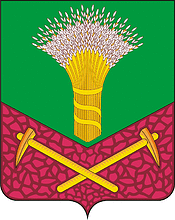 ПУБЛИЧНЫЙ ДОКЛАДУПРАВЛЕНИЯ НАРОДНОГО ОБРАЗОВАНИЯ  АДМИНИСТРАЦИИ  ХОРОЛЬСКОГО  МУНИЦИПАЛЬНОГО РАЙОНАО СОСТОЯНИИ И РАЗВИТИИ СИСТЕМЫ ОБРАЗОВАНИЯ ЗА 2019-2020 УЧЕБНЫЙ ГОДс.Хороль2020 гСОДЕРЖАНИЕ	ВВЕДЕНИЕ	Цель настоящего доклада – рассказать общественности – обучающимся, родителям (законным представителям), представителям власти и иным заинтересованным лицам - о результатах и условиях функционирования системы образования Хорольского муниципального района в 2019-2020 учебном году, проблемах и направлениях ее развития в следующем году.Подводя итоги 2019-2020 учебного года, считаем, что необходимо проанализировать, насколько успешно функционирует система образования в Хорольском муниципальном районе. Что сделано? Что еще предстоит сделать? Каких результатов мы можем и должны достигнуть?Итоговый доклад подготовлен на основании данных мониторинга муниципальной системы оценки качества образования (МСОКО) – комплекса мероприятий, направленных на систематическое стандартизированное наблюдение за состоянием образования и динамикой изменений его результатов, условиями осуществления образовательной деятельности, контингентом обучающихся, учебными и внеучебными достижениями обучающихся. Будем признательны за Ваши предложения по развитию муниципальной системы образования, ждем их по адресу:runo645@mail.ruА.А.Абросимованачальник Управления народногообразованияадминистрации Хорольского муниципальногорайонаХорольский муниципальный район образован 25 января 1935 года. Районныйцентр – село Хороль. Площадь территории района составляет 1968,6 кв.м.В состав района входят 1 городское поселение – Ярославское, 3сельских – Хорольское, Благодатненское, Лучкинское.          Расстояние до краевого центра – 200 км. Количество населенных пунктов – 25. Хорольский муниципальный район граничит с Ханкайским, Октябрьским, Михайловским, Черниговским и Пограничным районами.          Численность населения района  в 2018 году – 27,3 тыс. чел. (98,9% к 2017 году). Трудовые ресурсы – 12,7 тыс. чел. (97,7% к 2017 году). Уровень зарегистрированной безработицы к экономически активному населению в 2018 году составил 2,8%, что к уровню 2017 года составляет - 0,5 %.          Экономика Хорольского района представлена, в первую очередь, двумя основными отраслями: сельское хозяйство и обрабатывающая промышленность.На территории Хорольского муниципального района функционируют образовательные учреждения, обеспечивающие общее образование и дополнительное образование детей. Дошкольный уровень образования обеспечивают 8 муниципальных  дошкольных образовательных учреждений в 8 населенных пунктах и 9 общеобразовательных учреждений в 8 населенных пунктах. Школьный уровень образования обеспечивается 11 муниципальными общеобразовательными учреждениями, расположенными в 9 населенных пунктах. Муниципальные учреждения дополнительного образования расположены в двух населенных пунктах района и обеспечивают дополнительное образование детей следующих направленностей: спортивно-оздоровительное, военно-патриотическое, художественно- эстетическое.                            Основной целью системы образования Хорольскогомуниципального района является формирование современной системы качественного доступного образования с учетом запросов населения, перспектив развития экономики и рынка труда региона и перспективными задачами развития экономики района.Задачи:1.Поэтапное достижение целевых показателей Указа Президента Российской Федерации от 7 мая 2018 года № 204 в соответствии с параметрами региональной и муниципальной составляющей национальных проектов «Образование», «Демография», «Цифровая экономика» в рамках полномочий органов местного самоуправления.2. Реализация системы мероприятий, направленных на исполнение полномочий органов местного самоуправления в части организации предоставления общедоступного и бесплатного дошкольного, начального общего, основного общего и среднего общего образования в муниципальных образовательных организациях.3. Реализация мероприятий приоритетных проектов, государственных и муниципальных программ в сфере образования.4. Развитие образовательной среды, обеспечивающей доступность получения детьми, в том числе с ограниченными возможностями здоровья, качественного дошкольного, начального общего, основного общего, среднего общего образования и дополнительного образования.          5. Совершенствование механизмов социализации, самоопределения, ранней профориентации обучающихся, развития волонтерства и наставничества на основе духовно-нравственных ценностей и культуры здорового образа жизни.           6. Поддержание достигнутого уровня доступности дошкольного образования детям 3-7 лет, расширение доступности дошкольного образования для детей от 1 года  до 3-х лет.          7.Совершенствование технологий управления образовательной системой района по результатам оценки эффективности образовательной деятельности и качества образования с использованием автоматизированных информационных систем.8. Реализация концепции информационной политики в сфере образования, расширение открытости и публичности системы образования, продвижение ее позитивного имиджа.При этом важнейшим стратегическим целевым ориентиром развития муниципальной системы образования будет формирование открытой, развивающейся, информационно и технически оснащённой муниципальной системы образования, способной обеспечить социально востребованный уровень доступности и качества образования в сочетании с его экономической эффективностью.Поставленные задачи расставили акценты развития муниципальнойсистемы образования. Решение этих задач потребовало концентрации,высоких темпов и качества работы, слаженной команды профессионалов. Обозначенные выше и определенные программами и концепциями перспективы развития могут и должны послужить залогом успешности функционирования муниципальной системы образования. Образовательная система Хорольского муниципального района – это развитая сеть организаций, которые предоставляют широкий спектр образовательных услуг различного уровня.  В 2019-2020 учебном году на территории  муниципального района функционировало 21 образовательное учреждение, из них: 11 общеобразовательных учреждений, 2 образовательных учреждения дополнительного образования, 8 дошкольных образовательных учреждений. Сеть учреждений за отчетный период полностью сохранена.        Муниципальная сеть учреждений  образования обеспечивает его доступность, бесплатность, качество образования и воспитания на всех его уровнях. Образовательные учреждения имеют лицензии на право ведения образовательной деятельности, свидетельства о государственной аккредитации.   В отрасли   реализуются  требования Федерального закона №273-ФЗ «Об образовании в Российской Федерации», обеспечивается поэтапное введение новых федеральных государственных образовательных стандартов: дошкольного, начального общего и основного общего образования;  начального общего образования обучающихся с ОВЗ;  обучающихся с умственной отсталостью (интеллектуальными нарушениями).Сеть образовательных учреждений Хорольского муниципального района, их количество и видовое разнообразие  позволяет в полном объеме реализовывать требования  Федерального закона№273-ФЗ «Об образовании в Российской Федерации», обеспечивать соответствие качества обучения в соответствии с экономическими и социальными требованиями, адаптацию выпускников школ к новым социально-экономическим условиям, повышение их конкурентоспособности и в целом модернизацию системы образования в Хорольскоммуниципальном районе.2.Общее образование.2.1. Дошкольный уровень образования. Приоритетными направлениями  деятельности в сфере дошкольного образования  в 2019-2020 учебном году были следующие: - cохранение, обеспечение стабильности функционирования и развития       сети образовательных учреждений, реализующих общеобразовательные программы дошкольного образования;выполнение требований Закона Российской Федерации «Об образовании в Российской Федерации» в части обеспечения государственных гарантий получения общедоступного бесплатного дошкольного образования на территории Хорольского муниципального района;обеспечение организации, управления и методического сопровождения качества дошкольного образования в рамках реализации федеральных государственных образовательных стандартов  дошкольного образования, создания в дошкольных образовательных учреждениях необходимых условий для обеспечения качественного образования за счет организации многоуровневой предметно-развивающей среды, новых подходов к содержанию и методическому сопровождению дошкольного образования, оказанию дополнительных образовательных услуг, в том числе платных;обеспечение доступности инклюзивного образования для детей дошкольного возраста с ОВЗ через выполнение дошкольными образовательными учреждениями мероприятий индивидуальной программы реабилитации и абилитации детей-инвалидов и определения индивидуальных образовательных маршрутов детей с ОВЗ;организация системы непрерывного образования педагогических кадров дошкольных образовательных учреждений.В количественном отношении сеть дошкольных учреждений составляет более трети всех образовательных учреждений района. Она представлена 8 муниципальными дошкольными образовательными учреждениями (4 - в с.Хороль, 3 - в пгт.Ярославский, 1 - в с.Сиваковка). Четыре муниципальных учреждения имеют  6 территориально-обособленных групп полного дня для детей дошкольного возраста  в селах муниципального района (с.Новодевица, с.Поповка, с.Благодатное, с.Вознесенка,с.Лучки, микрорайон авиагородка с.Хороль).Вся деятельность системы дошкольного образования района направлена на обеспечение каждому дошкольнику необходимого уровня развития, который позволил бы ему быть успешным при обучении в школе.Основные показатели деятельности системы дошкольного образованияПо состоянию на 01.07.2020 года в очереди на получение путевок в дошкольные образовательные учреждения стоят 228человек, из них в возрасте от 0 до 1года -101 человек, от 1 года до 2 лет –76 человек, с 2 до 3 лет - 10 человек. Полностью закрыта очередность по детям от 3 до 7 лет.Таким образом, ежегодно имеется и не удовлетворяется актуальная очередность в количестве 50-60 мест(численность детей в возрасте от 1 года до 3 лет, нуждающихся в предоставлении места и не обеспеченных такими местами в дошкольном учреждении на нужную дату). Такое положение дел складывается из-за нехватки мест в группах раннего возраста. Требуется расширение количества групп раннего возраста  за счет открытия дошкольного образовательного учреждения  не менее 3-х  групп на 60 мест в с.Хороль.         Администрацией Хорольского муниципального района реализуется План мероприятий по созданию дополнительных мест в дошкольных учреждениях Хорольского муниципального района для детей в возрасте от 2-х месяцев до 3 лет на период 2019 -2021 годы за счет строительства типового здания детского сада и открытия в нем 3-х групп для детей раннего возраста на 60 мест, как территориально обособленных групп действующего МКДОУ детского сада №15 «Солнышко» с.Хорольпо адресу: Городок-5, ориентир - дом №3.Управлением народного образования с 2016-2017 учебного года организована и успешно проведена работа по обеспечению работы ДОУ в соответствии с федеральными государственными образовательными стандартами дошкольного образования.       С 2016 года  дошкольными учреждениями реализуются мероприятия психолого-педагогической реабилитации и абилитации детей - инвалидов в части обеспечения реализации адаптированной общеобразовательной программы дошкольного образования для детей с ОВЗ и детей-инвалидов и оказания психологической помощи (ребенку и семье).Для обеспечения необходимых медико-социальных условий пребывания детей в дошкольных образовательных учреждениях в 2019-2020 учебном году успешно реализованы мероприятия  муниципальной программы «Развитие образованияХорольского муниципального района» на 2016-2022 годы. Проведены текущие ремонты помещений с общим объёмом финансовых средств 1741891,27 руб., в том числе  ремонт теневых навесов на 368 000,00 руб. Исполнены мероприятия по частичному капитальному ремонту: капитальный ремонт в МКДОУ №15 по замене деревянных оконных блоков на пластиковые (финансовые затраты 579,92328 тыс.руб.);частичной заменедеревянных оконных блоков на пластиковые в МБДОУ №9 ( 936,27853 тыс.руб.) ;замена уличного входного дверного блока в МБДОУ №27 «Радуга» (финансовые средства 38,42 тыс.руб.). Проведенные мероприятия укрепили меры по обеспечению безопасности детей.     За счет средств субвенции на реализацию образовательной программыдошкольного образования приобретено:- методическая литература на сумму -130966,00 руб.- детская игровая (модульная) мебель и мебель ростовая  на сумму  2285376,01 руб.; - компьютерное оборудование (МФУ, ноутбуки, принтеры, интерактивное оборудование) на сумму 2616141,90 руб.;- учебно-наглядные пособия (интерактивная песочница, комплекты планшетов, синтезатор) на сумму 4026000,21 руб.;- спортивный инвентарь на сумму 55688,00 рублей.2.2. Начальное общее, основное общее и среднее общее образование.В 2019-2020 учебном году 1 сентября приступило к занятиям в 11 общеобразовательных учреждениях  2 993 учащихся, на конец учебного года количество детей в школах 2 997. Итоговые показатели работы школВ 2019-2020 учебном году из 2997 учащихся 1 110  человекзакончили школу на «4» и «5», что составляет 41,39 %. За последние три года качество знаний  имеет стабильную тенденцию к улучшению.Школы закончили учебный год со следующими результатами:1)Качество знаний – количество учащихся, обучающихся на 4 и 5  (в  %)  Результаты качества знаний за последние три  года имеет стабильный рост в следующих школах:  МБОУ школа №2 с.Хороль, МБОУ СОШ пгт.Ярославский.Такие результаты достигнуты во многом, благодаря работе заместителей директоров по учебной работе в этих школах: Чичик Елене Александровне, Алексеенко Алине Владимировне, Юрченко Елене Николаевне, а также директоров школ – Федосовой Елене Александровне, Дмитренко Надежде Борисовне.2) Количество учащихся, получивших аттестат с отличием о среднем общем образовании и об основном общем образовании:3) Количество учащихся, не успевающих по отдельным предметам или не аттестованных из-за пропусков уроков по неуважительной причине   На повторный курс обучения оставлено 6 учащихся.4) Пропуски уроков без уважительных причин На протяжении трех лет отсутствуют пропуски уроков без уважительной причины в МКОУ школа с. Благодатное, Прилуки.2.3.Образование детей с ограниченными возможностями здоровьяДети с ограниченными возможностями здоровья – это дети, состояние здоровья которых препятствует освоению образовательных программ вне специальных условий обучения и воспитания. До 2010 года такие дети имели только одну возможность обучения - индивидуально, на дому. Таким образом, социальный круг общения таких детей был ограничен только  родителями и учителем, приходящим на дом. С 2010-2011 учебного года начал реализовываться проект дистанционного обучения с помощью сети Интернет детей-инвалидов и детей, обучающихся на дому по состоянию здоровья. Такое обучение дает детям дополнительную возможность социального  общения.В 2019-2020 учебном году обучение на дому (по медицинским показаниям) организовано для 54 учащихся (в 2018-2019 году – 45 учащихся, в 2017-18 году-43 учащихся). В школах - МБОУ школа №1 с.Хороль, МБОУ СОШ пгт. Ярославский, МКОУ школа №2 с.Хороль, МКОУ школа с. Поповка, МКОУ школа с. Сиваковка - организовано 9 специальных классов по адаптированным основным образовательным программам для учащихся с умственной отсталостью, в которых обучаются 103 человека ( в 2018-2019 году 86 человек, в 2017-18 году-89 человек).3.Дополнительное образование детей 3.1.Деятельность детско – юношеской спортивной школы с. ХорольВ 2019-2020 учебном  году в ДЮСШ с. Хороль  была организована работа 10 секций, 43 учебных группы, в которых занималось 737 человек. Основным направлением в работе школы является спортивное, занятия осуществляются в одновозрастных и разновозрастных группах. Обучение проводится по 10 образовательным программам физкультурно – спортивной направленности  следующих видов спорта: волейбол, ОФП, каратэ, самбо, спортивный туризм, футбол, настольный теннис, черлидинг, сумо,  хоккей с шайбой. В 2019-2020 учебном году  тренеры - преподаватели ДЮСШ с. Хороль  организовали и провели районные соревнования «Президентские спортивные игры» по видам: легкая атлетика, волейбол, уличный баскетбол, туристское многоборье и «Школа безопасности», туристический слет воспитанников дошкольных образовательныхучреждений. Учащиеся ДЮСШ принимали участие в  147 районных, краевых, зональных, региональных, всероссийских соревнованиях.     159 человек имеет массовые разряды, из них:  3.2.Деятельность детского оздоровительно-образовательного центра «Отечество».В 2019 – 2020 учебном году в ДООЦ «Отечество»   в 15 кружках и секциях занимались 669  воспитанников.  В учреждении  была организована работа следующих кружков и секций: самбо, сумо, рукопашный бой, настольный теннис, вокально-инструментальный ансамбль, «Умелые руки», «Волшебная радуга», «Чудеса декора»,  «Правила дорожного движения», «ОВЗ», «Робототехника», « Спортивные танцы», «Кадетский юридический класс», «Территория творчества», «Планета рукоделия с детьми ОВЗ». Центр реализует программы дополнительного образования детей военно-патриотического, нравственно-эстетического и  физкультурно- оздоровительного направлений.  В 2019-2020  учебном году  на базе учреждения были организованы и проведены районные соревнования по военно-прикладным видам спорта: военно- патриотическая игра «Зарница». Организованы и проведены районные конкурсы рисунков «Я жить желаю в мире без пожаров», работниками учреждения  был организован оборонно-спортивный оздоровительный лагерь с охватом 50 детей.  В 2019-2020 году воспитанники  центра принимали участие в 66  Дальневосточных, краевых и районных мероприятиях и соревнованиях. На базе ДООЦ «Отечество» организованы 4 отряда Юнармия, 54 человека.22 человека имеют массовые разряды, из них:  3.3  Формы и виды дополнительного образования детей в ОУ.В  11 общеобразовательных учреждениях работает 78 кружков и секций, в которых занимаются 1886 человек (63%).     В 2019 - 2020 учебном году Центром тестирования ВФСК ГТО Хорольского муниципального района было организовано тестирование  учащихся 1-11 классов. Выполнение нормативов принималось с I  по VI ступень. Всего прошли тестирование 142 человека.  Все участники выполнили нормативы ВФСК ГТО в неполном объеме в связи с эпидемиологической ситуацией, поэтому отсутствует награждение знаками отличия.1.Учебные результаты ЕГЭВсего выпускников 11-х (12-х) классов- 142 человека.Получили аттестаты - 142.Проходили аттестацию в форме ЕГЭ- 106 человек. Учебные результаты  ОГЭВ 2019-2020 учебном году подготовительный этап государственной итоговой аттестации в районе проведен в соответствии с дорожной картой.  Было подготовлено 3 ППЭ, в которых должны были пройти итоговую аттестацию в форме ОГЭ и ГВЭ 269 учащихся 9-х классов: в прошлом учебном году 280 выпускников. Особое внимание было уделено выпускникам с ОВЗ, детям-инвалидам и инвалидам: 7 выпускников готовились пройти итоговую аттестацию в форме ГВЭ. К итоговой аттестации допускаются выпускники, имеющие результат «зачёт» за итоговое собеседование по русскому языку. В этом учебном году итоговое собеседование прошли 266 выпускников: в дополнительные резервные сроки (18 мая) досдавали 3 выпускника.  В подготовительный период было  задействовано 118 педагогов (в качестве  работников ППЭ 95человек; 23 педагога в качестве экспертов).  95 работников прошли обучение на учебной  платформе РЦОИ в качестве руководителей ППЭ, уполномоченных ГЭК, технических специалистов, организаторов в аудиториях и вне аудиторий и получили сертификаты. Эксперты региональных предметных  комиссий (23 учителя–предметника) в апреле месяце  прошли обучение 	на базе ПК ИРО г. Владивосток и получили удостоверения.	В  2020 году связи с мероприятиями, направленными на обеспечение санитарно-эпидемиологического благополучия населения и предотвращения распространения новой коронавирусной инфекции (COVID-19) государственная итоговая аттестация по программам основного общего образования в форме ОГЭ и ГВЭ отменена. Итоговые отметки в аттестат об основном общем образовании по всем учебным предметам выставлены на основе годовых отметок выпускника за IX класс без экзаменов.В 2019-2020 уч.г. общеобразовательные учреждения района продолжили  работу по реализации основных образовательных программ  основного общего образования, реализация ООП ДОО и НОО проходит в штатном режиме. Эпидемиологическая обстановка в стране внесла свои коррективы в проведение контрольно-оценочных мероприятий: ранее планируемые Всероссийские проверочные работы  (ВПР) по основным предметам в 4-8 классах  в апреле текущего года согласно приказу Рособрнадзора от 06.05.2020 г. №567 перенесены на сентябрь-октябрь 2020 г. и пройдут в 5-9 классах по материалам для 4-8 классов. Комплексные итоговые работы (КИР) в 1-4 классах и 5-8 классах проводились по решению ОУ.В  ВПР - весна,2020   приняли участие только учащиеся 11 классов. Как и в прошлом году, вся информация о результатах достижения планируемых результатов размещена в личных кабинетах школ на сайте Федеральной информационной системы оценки качества образования (ФИС ОКО, https://fisoko.obrnadzor.gov.ru/).	Результаты ВПР в 11 классе:Качество выполнения работ составило от 36 до 78% (в 2019 г. от 47% до 91%), в сравнении с прошлым учебным годом наблюдается снижение, что соответствует общероссийской тенденции.Учащиеся наиболее успешно справились с заданиями ВПР  по географии и истории, показав результаты выше, чем в крае и России. Показатели освоения образовательных программ по данным предметам растут второй год подряд (по географии + 14%, по истории + 7%).В следующей диаграмме отражен процент учащихся, написавших ВПР на  «2».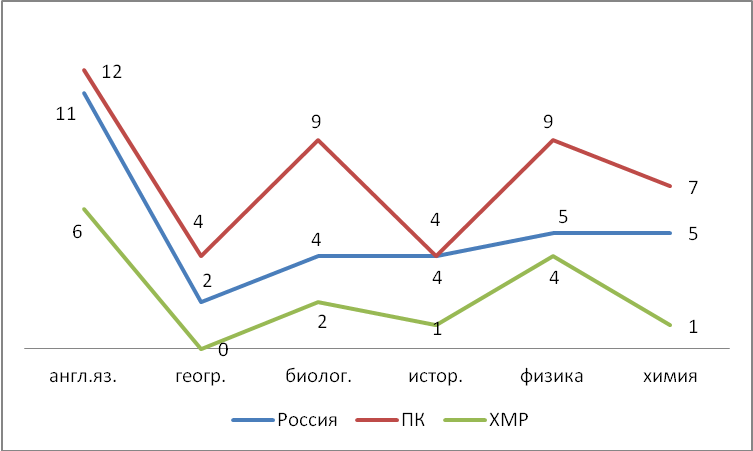 Следует отметить, что наиболее успешно выпускники 11-х классов справились с работами по географии (0 двоек), истории и химии (по одному ученику получили «2», что составило 1% от общего числа писавших работу).  2.Реализация мероприятий подпрограммы «Развитие системы поиска и поддержки талантливых детей образовательных учреждений Хорольского муниципального района» на 2016-2022 годыУчастие в олимпиадахВ 2019-2020 учебном году в муниципальном этапе Всероссийской олимпиады школьников по 18 предметам приняли участие 704 учащихся 7-11 классов (в 2018-2019 году -731, в 2017-2018 году-937).Наибольшее количество победителей и призеров по экологии, искусству, литературе, ОБЖ и биологии, что показывает уровень подготовки участников муниципального этапа ВсОШ.По количеству призовых мест, занятых учащимися на МЭ ВсОШ, школы распределились следующим образом:    Заметно снизилось количество учащихся, занявших призовые места в связи с увеличением проходного балла.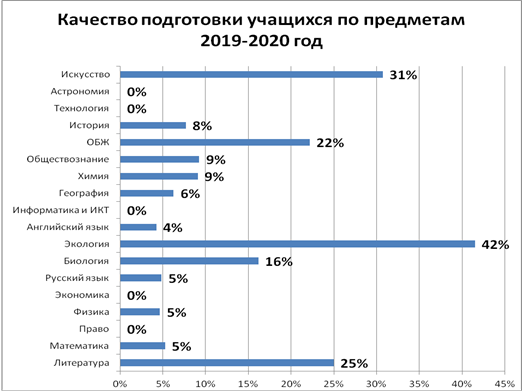 В региональном этапе Всероссийской олимпиады школьников участвовало 42 учащихся из 4 школ района, призовые места заняли следующие учащиеся:Внеучебные достижения учащихся, участие в конкурсах.       В 2019-2020 учебном году  управлением народного образования были проведены следующие конкурсы: Районный конкурс социальных проектов XIX Всероссийской акции «Я- гражданин России», приняло участие 5 команд из 5 общеобразовательных учреждений; 3 призера.Районный конкурс детского рисунка по противопожарной тематике « Мы жить желаем в мире без пожаров», приняли участие 261 учащийся и воспитанник из 19 образовательных учреждений, 57 призеров. Районный смотр- конкурс на английском языке «TalentShow», приняло участие116 человек из 9 образовательных учреждений, 38 призеров. В течение 2019-2020 учебного года были проведены районные соревнования II этап Всероссийских спортивных игр школьников «Президентские спортивные игры» в которых приняли участие 564 человека.  Районные соревнования по туристическому многоборью и «Школе безопасности» учащихся Хорольского муниципального района, приняли участие 158 учащихся из 11 образовательных учреждений, 66 призеров.Военно- спортивная игра  «Зарница», приняли участие 90 учащихся их 9 образовательных учреждений, 33 призера. Морская лига интеллектуальных игр среди школьных команд, приняли участие 84 учащихся из 14 образовательных учреждений, 3 призера.Районный конкурс игры КВН среди школьных команд 2019-2020 учебного года «Доска Почета». Приняло участие 7 команд из 5 общеобразовательных учреждений. 3 призера.Межшкольная научно- практическая конференция учащихся «В науку шаг за шагом». Приняли участие 29 учащихся из 8 общеобразовательных учреждений, 23 призера.Районный конкурс исследовательских работ младших школьников «Юный исследователь-2020». Приняли участие 9 учащихся из 5 общеобразовательных учреждений, 4 призера.Районная выставка декоративно- прикладного творчества «Единство народов- единство России». Приняли участие 64 учащихся из 9 образовательных учреждений, 48призовых мест.Районный Фестиваль народного творчества «Единство России». Приняли участие 124 учащихся из 10 образовательных учреждений. 13 призеров.Районный конкурс юных чтецов и авторов «Ожившая строка». Приняли участие 95 учащихся из 12 общеобразовательных учреждений, 64 призера.Муниципальный этап открытого заочного Всероссийского смотра- конкурса на лучшую постановку физкультурной работы и развитие массового спорта среди школьных спортивных клубов в 2019-2020 учебном году. Приняло участие 6 учреждений, 4 призера.Муниципальный этап Всероссийского фестиваля «Веселые старты»среди общеобразовательных учреждений Хорольского муниципального района. Приняло участие 66 человек из 11 учреждений, 3 призераРайонный конкурс сочинений- эссе «Актуальные проблемы формирования правовых и общественных мероприятий противодействия предупреждения коррупции» среди учащихся общеобразовательных учреждений. Приняли участие 19 учащихся из 9 учреждений, 6 призеров. В 2019-2020 году были проведены районные мероприятия: «Прием у Главы», «Елка у Главы».Особое внимание в районе уделяется реализации приоритетного национального проекта «Образование» в части поддержки талантливой молодёжи. С целью создания единой системы выявления, поддержки и развития талантливых детей в 2020 году в районе реализуется подпрограмма «Развитие системы поиска и поддержки талантливых детей образовательных учреждений Хорольского муниципального района» муниципальной программы «Развитие образования Хорольского муниципального района» на 2016-2022 годы» (далее – Программа). В рамках Программы предусмотрены мероприятия, направленные на реализацию национальной системы выявления и развития молодых талантов. Проводятся муниципальные этапы Всероссийской олимпиады школьников по общеобразовательным предметам, районные конкурсы, конференции, фестивали, спартакиады, соревнования.В 2014 году было предусмотрено финансирование программных мероприятий из средств бюджета Хорольского муниципального района на 535,5 тыс. рублей, в 2015 году на 536,0 тыс. рублей в 2016 году 480,0 тыс. рублей, в 2017 рублей 480,0 тыс. рублей, в 2018 году 530,0 тыс. рублей, в 2019 году 530,0 тыс.рублей, в 2020 году 580,0 тыс.рублей. Как система поддержки талантливых детей образовательных учреждений в программе предусмотрено проведение торжественной церемонии награждения талантливых выпускников общеобразовательных учреждений; организация и проведение новогоднего бала «Елка у Главы» для одаренных учеников, вручение новогодних подарков лучшим учащимся общеобразовательных учреждений 1-6 классов; проведение торжественного мероприятия «Единый последний звонок».С целью развития учебно-исследовательской деятельности обучающихся в рамках программы проводится ряд мероприятий на выявление способных и одаренных детей в научно-исследовательской деятельности: межшкольная научно-практическая конференция «В науку – шаг за шагом», районная лига интеллектуальных игр «Что? Где? Когда?»; также предусмотрены районные мероприятия на популяризацию детских общественных объединений и организаций: районный конкурс социальных проектов Всероссийской акции «Я – Гражданин России»; - районный Фестиваль народного творчества «Единство России», который проходит в два этапа: выставка декоративно-прикладного творчества с использованием национального колорита, второй этап – гала-концерт фестиваля народного творчества, посвященный культуре русского народа посредством народных песен, устного фольклора; районный конкурс игры КВН среди школьных команд 2019-2020 учебного года «Доска почета!». По результатам программных мероприятий районной межведомственной комиссией по реализации Программы проводится конкурсный отбор претендентов на присуждение премий Главы Хорольского муниципального района лучшим выпускникам, в размере 2000 рублей и премий «За стремление к высоким достижениям» в размере 5000 рублей. С 2019 года утверждена премия «Стобалльник ЕГЭ» - премия выпускникам, получивших 95-100 баллов по основным предметам (математика или русский язык), на государственной итоговой аттестации в форме единого государственного экзамена - в размере 50 тыс.рублей. В 2019-2020 учебном году 38 лучших выпускника получили премию по 2000 рублей, из 38 претендентов на премию «За стремление к высоким достижениям» в размере 5000 руб., комиссией были отобраны 33лучших учащихся, которые будут награждены премией на линейках 1-го сентября.В этом году, по результатам сдачи ЕГЭ,премию «Стобальник ЭГЭ» в размере 50 тыс.рублей получат 2 выпускника из МБОУ школы №1 с.Хороль.Реализация программы позволяет пробуждать социальную активность наших детей и молодежи, раскрывать их способности и таланты на краевых, региональных, Всероссийских и международных уровнях. В 2019 - 2020 учебном году учащиеся образовательных учреждений Хорольского муниципального района неоднократно принимали участие в краевых мероприятиях и мероприятиях Всероссийского уровня, а именно в г.Москве. Освещение хода реализации Программы в районе ведется через районную газету «Рассвет», а наиболее полная информация о мероприятиях в рамках реализации Программы содержится на сайте администрации района.В 2019/2020 учебном году в районе имеются следующие достижения: -11 учащихся получили стипендию Губернатора Приморского края в размере 36 тысяч руб.за особые успехи и активное участие в жизни региона –Аксенова Эльвира, Пыцкий Евгений МБОУ СОШ №3 с.Хороль; Бурим Татьяна, Фомичев Игнат, Соболева Кристина, Герасимова Анна, Сидорова Анна, Левчук Дарья, Потебня Анастасия МБОУ СОШ п.Ярославский; Лущ Павел, Иванова Анна МБОУ школа №1 с.Хороль;-Победитель Всероссийского творческого конкурса «Я горжусь своей страной» -Мастабаева Алина, МБОУ СОШ п.Ярославский;-Лауреат  Всероссийского конкурса детско-юношеского творчества ко Дню России «Мой удивительный край», номинация «Чтение стихотворения» -Мастабаева Алина, МБОУ СОШ п.Ярославский;-Лауреат 1 степени XXI Турнира им. М.В. Ломоносова за высокие результаты в секции «Обществознание», 2019-2020 уч.год -Соболева Кристина МБОУ СОШ п.Ярославский;-Призер Региональной предметной олимпиады школьников имени народного учителя Н.Н.Дубинина по истории г.Владивосток,2019 -Фомичев Игнат, Соболева Кристина МБОУ СОШ п.Ярославский; -Призер второго очного этапа Северо-Восточной олимпиады по истории -Фомичев Игнат МБОУ СОШ п.Ярославский; -Победитель Чемпионата и Первенства ДФО по кикбоксингу среди юниоров - Феоктистов Никита МБОУ школа №1 с.Хороль;-Призер (2 место) Чемпионата и Первенства ДВФО по всестилевому каратэ -Феоктистов Никита МБОУ школа №1 с.Хороль;-Призер Первенства Дальневосточного Федерального округа по КУДО -Феоктистов Никита МБОУ школа №1 с.Хороль;-Победитель (3 степени) регионального этапа Всероссийского конкурса «АгроНТИ-2019» в номинации «АГРОКОПТЕР» Белгородская область п.Майский -Лукьянов Егор ДООЦ «Отечество»;-Финалист 3 степени Всероссийского конкурса среди учащихся общеобразовательных учреждений сельских поселений и малых городов «Агро НТИ-2019» в номинации «АГРОКОПТЕРЫ» Белгородская область п.Майский -Лукьянов Егор ДООЦ «Отечество»;-Диплом 2 степени всероссийского конкурса «Робототехника - роботы помощники» в рамках федеральной программы «Инновациям старт!» г.Владивосток -Лукьянов Егор ДООЦ «Отечество»;-1 место в Турнире Приморского края по чирспорту-Рожкова Дарья ДЮСШ;-1 место в Чемпионате и Первенстве Приморского края по чир спорту -Рожкова Дарья ДЮСШ;-Вошли в сборную Приморского края по настольному теннису -Килячкова Диана ДЮСШ;-Вошли в сборную Приморского края по спортивному туризму-Попова Валерия, Гребенщикова Татьяна, Камаева Наталья ДЮСШ;-2 место в открытом краевом турнире  по настольному теннису «Детская Приморская лига» в смешанном парном разряде среди юношей и девушек 2004-2008 г.р.- Килячкова Диана ДЮСШ;-3 место в Первенстве Приморского края по настольному теннису среди юниоров - Килячкова Диана ДЮСШ;-1 место в Чемпионате Арсеньевского городского округа по настольному теннису среди женщин - Килячкова Диана ДЮСШ;-1 место в Первенстве Приморского края по самбо среди девушек 15-16 лет - Онисенко Анастасия ДООЦ «Отечество»;-1 место в открытом Первенстве ЗАТО г.Фокино по борьбе САМБО -Онисенко Анастасия ДООЦ «Отечество»;-2 место в Первенстве Приморского края по самбо среди юношей и девушек 12-14 лет - Онисенко Анастасия ДООЦ «Отечество»;-3 место в Первенстве Дальневосточного  федерального округа по самбо среди юношей и девушек 15-16 лет в весовой категории 38 кг - Онисенко Анастасия ДООЦ «Отечество»;-2 место в открытых краевых соревнованиях по спортивному туризму на пешеходных дистанциях среди мальчиков 2006-2007 г.р. в дисциплине «дистанция-пешеходная-связка» 2 класса; 2 место в открытых краевых соревнованиях по спортивному туризму на пешеходных дистанциях среди мальчиков 2006-2007 г.р. в дисциплине «дистанция-пешеходная» 2 класса -Пухарев Артем ДЮСШ;-2 место в Первенстве Приморского края по спортивному туризму  (дистанции пешеходные) дисциплина «дистанция – пешеходная - связка» 2 класс возрастная группа «мальчики/девочки 12-13 лет» -Пухарев  Артем, Коваленко Андрей ДЮСШ;-2 место в Первенстве Приморского края по спортивному туризму  (дистанции пешеходные) дисциплина «дистанция – пешеходная» 2 класс возрастная группа «мальчики/девочки 12-13 лет» -Пухарев Артем, Коваленко Андрей ДЮСШ;2 место в Открытом краевом соревновании по спортивному туризму на пешеходных дистанциях в дисциплине «дистанция – пешеходная - связка» 2 класс - Пухарев Артем, Коваленко Андрей ДЮСШ;-1 место на краевых соревнованиях по спортивному туризму на пешеходных дистанциях в группе юноши на дистанции 3 класса -Пухарев Артем, Сальников Андрей, Коваленко Андрей ДЮСШ;-2 место в краевых соревнованиях по спортивному туризму «Дистанция - пешеходная» 3 класс среди юношей – 2005-2006 г.г.р. - Сальников Андрей, Коваленко Андрей ДЮСШ;-2 место на краевых соревнованиях по спортивному туризму на пешеходных дистанциях в дисциплине «Дистанция – пешеходная - связка» 3 класс -Пухарев Артем,Коваленко Андрей ДЮСШ;-1 место в турнире Приморского края по чир спорту ВДЦ «Океан» -Кучина Ксения ДЮСШ;-1 место в Чемпионате и Первенстве Приморского края по чир спорту – команда ДЮСШ;-1 место в Лично-командном первенстве г.Владивостока по самбо среди девушек 2006-2007 г.р. в весовой категории до 43 кг -Баклыкова Виктория ДООЦ «Отечество»;-1 место в Первенстве Приморского края по самбо среди юношей и девушек 12-14 лет в весовой категории 51 кг - Баклыкова Виктория ДООЦ «Отечество»;-2 место в Первенстве Приморского края по самбо среди девушек 15-16 лет в весовой категории 52 кг - Баклыкова Виктория ДООЦ «Отечество»;-3 место, в составе сборной Приморского края, в Первенстве Дальневосточного федерального округа по спортивному туризму на пешеходных дистанциях в группе юниорки на дистанции – пешеходная – группа 4 класса – команда ДЮСШ;-Победитель открытого Первенства Хабаровского края по спортивному туризму на пешеходных дистанциях в закрытых помещениях -Попова Валерия ДЮСШ;-2 место Кубок России по чир спорту Всероссийские соревнования Евролига -Головко Лидия, Костенко Ольга ДЮСШ;-2 место  в Чемпионате и Первенстве Дальневосточного федерального округа по чир спорту -Головко Лидия, Костенко Ольга ДЮСШ;-1 место в Чемпионате и Первенстве Приморского края по чир спорту-Головко Лидия, Костенко Ольга ДЮСШ;-Первое место во Всероссийском конкурсе талантов «Олимпиада по физике» -Касьяненко Алена МБОУ СОШ п.Ярославский;-1 место в Первенстве Дальневосточного федерального округа по спортивному туризму на пешеходных дистанциях в группе ЮНИОРКИ на дистанции-пешеходная связка 4 класса в составе сборной Приморского края -Камаева Наталья, Гребенщикова Татьяна ДЮСШ;-Первое место в Первенстве Приморского края по спортивному туризму -Камаева Наталья, Новикова Диана, Гребенщикова Татьяна ДЮСШ;-2 место в КУБКЕ Приморского края по ВБЕ Сётокан-Зязев Владислав ДЮСШ;-3 место в Чемпионате и Первенстве ВДФО по всестилевому каратэ -Зязев Владислав ДЮСШ;-Лауреат 1, 2 степени международного многожанрового конкурса «Мирное небо. Новый взлет» г.Москва -Василенко Ксения МБОУ СОШ п.Ярославский;-Лауреат 1 степени Всероссийского дистанционного вокального конкурса «Выше неба» - Василенко Ксения МБОУ СОШ п.Ярославский;-Победитель в номинации за «За познавательскую активность в научных дискуссиях» Регионального конкурса учебно-исследовательских работ школьников – 2019 – Герасимова Анна МБОУ СОШ п.Ярославский;-Победитель Всероссийского конкурса Исследовательские и научные работы, проекты -Герасимова Анна МБОУ СОШ п.Ярославский;-1 место в краевом конкурсе исследовательских краеведческих работ обучающихся Приморского края «Отечество. Моё Приморье» (секция «Родной край») -Пыцкий Евгений МБОУ СОШ №3 с.Хороль;-Победитель II степени IX Международного конкурса научно –исследовательских и творческих работ учащихся «Старт в науке» -Пыцкий Евгений МБОУ СОШ №3 с.Хороль;-Первое место на краевых соревнованиях по спортивному туризму на пешеходных дистанциях в группе девушки на дистанции 3 класса в дисциплине дистанция-пешеходная-связка -Бессонова Алина, Новикова Диана ДЮСШ;-2 место на краевых соревнованиях по спортивному туризму на пешеходных дистанциях в группе девушки на дистанции 3 класса в дисциплине дистанция-пешеходная - Новикова Диана ДЮСШ;-1 место в Открытом Первенстве Хабаровского края по спортивному туризму на пешеходных дистанциях дисциплина «дистанция –пешеходная-группа» - Новикова Диана, Камаева Наталья,Бессонова Алина, Гребенщикова Татьяна ДЮСШ;-1 место в Открытом Первенстве Хабаровского края по спортивному туризму на пешеходных дистанциях дисциплина «дистанция –пешеходная-связка» - Новикова Диана, Камаева Наталья, Бессонова Алина,Гребенщикова Татьяна ДЮСШ;-Призер регионального этапа всероссийской олимпиады школьников по экологии Крылов Егор МКОУ средняя школа с.Благодатное;-Диплом I степени X Дальневосточного конкурс-фестиваля «Парус детства цветной» в номинации «Танец» -Цыганкова Снежана МБОУ школа №1 с.Хороль;-Победитель Всероссийского конкурса талантов в номинации «Олимпиада по физике» -Касьяненко Алена МБОУ СОШ п.Ярославский;-Призер олимпиады школьников «Океан знаний» по русскому языку дистанционный этап - Касьяненко Алена, Кузнецов Вадим МБОУ СОШ п.Ярославский;-Диплом II степени V Международного конкурса научно-исследовательских и творческих работ учащихся «Старт в науке» – Аксенова Эльвира МБОУ СОШ №3 с.Хороль;-Победитель Всероссийской олимпиады «Время знаний» по предмету «Обществознание» -Пряженникова Ульяна МБОУ школа №1 с.Хороль;-Победитель Всероссийской олимпиады «Время знаний» по химии –Кузнецов Вадим МБОУ СОШ п.Ярославский;-Диплом I степени Всероссийской итоговой олимпиады по БИОЛОГИИ –Кузнецов Вадим МБОУ СОШ п.Ярославский;-Победитель Всероссийской олимпиады «Море открытий» по обществознанию по теме «Сфера политики социального управления» - Сидорова Анна МБОУ СОШ п.Ярославский;-Победитель международного конкурса для детей и молодежи «Талантливое поколение» -Сидорова Анна МБОУ СОШ п.Ярославский;-Призер Северо - Восточной олимпиады школьников по филологии (русский язык и литература)- Левчук Дарья МБОУ СОШ п.Ярославский;-Призер Региональной предметной олимпиады школьников имени народного учителя Н.Н. Дубинина по биологии -Левчук Дарья МБОУ СОШ п.Ярославский;-Призер Северо -Восточной олимпиады школьников по обществознанию- Кортун Алина МБОУ СОШ п.Ярославский;-1 место в Турнире Приморского края по чир спорту – Романюк Александра, Радченко Юлия, Антоненко Алина, Кучина Ксения ДЮСШ;-1 место в Чемпионате и первенстве Приморского края по чир спорту– Романюк Александра, Радченко Юлия, Кучина Ксения, Антоненко Алина ДЮСШ;-II место в Первенстве Дальневосточного федерального округа по настольному теннису среди юниоров (г.Якутск) Крячкова Алина МБОУ СОШ п.Ярославский; -III место в открытом краевом турнире по настольному теннису «Детская Приморская лига» – Крячкова Алина МБОУ СОШ п.Ярославский, Килячкова Диана ДЮСШ;-III место в Чемпионате Приморского края по настольному теннису в женском парном разряде – Крячкова Алина МБОУ СОШ п.Ярославский;-III место в Первенстве Приморского края по настольному теннису среди юниоров – Килячкова Диана ДЮСШ;-3 место в Чемпионате и Первенстве Дальневосточного Федерального округа по всестилевому каратэ - Зуй Кристина ДЮСШ;-2 место в Кубке Приморского края по ВБЕ Сётокан» - Зуй Кристина МБОУ СОШ п.Ярославский;-1 место в открытом Первенстве Приморского края по сумо среди юниоров до 22 лет -Лысенко Даниил МБОУ СОШ п.Ярославский;-Победитель XVII Международной Дальневосточной молодежной экологической конференции «Человек и биосфера» -Юрченко Семен МБОУ СОШ п.Ярославский;-Лауреат 3 степени за высокие результаты в секции биология ХХI турнира им. М.В. Ломоносова -Юрченко Семен МБОУ СОШ п.Ярославский.3.1.Организация работы по профилактике безнадзорности и правонарушений  несовершеннолетними. В Хорольском муниципальном районе разработана и действует   муниципальная программа «Профилактика правонарушений, терроризма, экстремизма, минимизация и (или) ликвидация последствий проявления терроризма и экстремизма в Хорольском  муниципальном районе на 2017-2020 годы. Ежегодно в общеобразовательных учреждениях проходят педагогические советы по профилактике правонарушений и преступлений с приглашением специалистов и сотрудников ОМВД России по Хорольскому району. Вопросы профилактики правонарушений и преступлений рассматриваются на семинарах районного методического объединения заместителей директоров по воспитательной работе, школьных методических объединений классных руководителей. Управление народного образования взаимодействует со всеми структурами системы профилактики района. В планы работы образовательных учреждений включены родительские собрания с данной тематикой, лектории: «Закон и ответственность», «Проблемы семейного воспитания» и др. Каждый учебный год обновляется социальная карта семей учащихся каждой школы и сводная района, которые помогают организовать индивидуальную работу с неблагополучными семьями и учащимися группы риска. В системе проводится профилактическая работа с учащимися. В каждом образовательном учреждении ежегодно составляется план воспитательной работы, планы индивидуальной работы с учащимися группы риска, планы совместной работы с ПДН ОМВД России по Приморскому краю.  Ведется ежедневный учет посещаемости занятий учащимися. Во время учебного года проводятся классные часы, беседы профилактической направленности. Педагог- психолог МКУ «СОД Хорольского муниципального района» проводит тренинги, беседы, индивидуальную работу с учащимися группы риска. В управлении народного образования администрации Хорольского муниципального района и в  каждой школе создана служба школьной медиации. 3.2.Результаты деятельности психологической службы.   На начало учебного года перед психологической службой МКУ «СОД МОУ ХМР»  были поставлены следующие задачи:Основные проблемы этого периода обучения – адаптация к школе в первом, пятом, десятом  классе. Проводится групповая  и индивидуальная  диагностика. С целью выявления адаптированности первоклассников к школе в сентябре - ноябре  проведено  ряд диагностических мероприятий: рисуночный тест “Школа зверей”, «Домики», «Лесенка», «Рисование по точкам», «Рукавички», анкетирование родителей, составлена педагогическая  карта  наблюдений.В сентябре-декабре проведено исследование психологической готовности к школе обучающихся  5, 10   классов. Использовались такие методики как для  5  классов – «Отношение к школе, предметам, педагогам», тест «Сказка»;  для  10   классов  – методика «Отношение к предметам, учителям»,  «Шкала самооценки»,  тесты на профориентацию «Карта интересов» - Климова,  опросник Голланда. Во вторых классах проводился  психолого- педагогический мониторинг. В конце учебного годаопределяется уровень сформированности универсальных учебных действий у учащихся вторых классов, с целью коррекции хода образовательного процесса по результатам мониторинга УУД. Проводится работа с учащимися на сплочение класса (беседы, просмотры видеофильмов с обсуждением, анкетирование). С выводами преподаватели ознакомлены. Данная работа проводится в 1-8классах.Третий класс является переломным в жизни младшего школьника. Многие учителя отмечают, что именно с третьего года обучения дети начинают действительно осознанно относиться к учению, проявлять активный интерес к познанию.В 4-х классах психолого-педагогическое сопровождение решает задачи определения готовности школьников к переходу в среднюю школу и вектора познавательного маршрута. По результатам диагностики выявляются дети, которым потребуется психолого-педагогическая поддержка в средней школе, составляется итоговая справка. Учителя, работающие в 4 – 5-х классах, знакомятся с полученными данными, родители  приглашаются  на консультации. В апреле – мае 2020 года проведена диагностика психологической готовности  учащихся  четвертых  классов к переходу в среднее звено (данная работа проведена в ОУ с.  Новодевица, Поповка, Сиваковка, Благодатное, Прилуки, работа с учащимися после весенних каникул проводилась онлайн, через период дети находились в школах). Проведено исследование эмоционального состояния школьника пометодике С.В. Левченко «Мои чувства в школе».  Результаты диагностики показали, что не все учащиеся четвёртых классов готовы к переходу в среднее звено на высоком уровне. Некоторые школьники требуют организации с ними дополнительной работы педагогов, педагога - психолога и родителей. 36,4% (АППГ- 33,4%; 2018-32,5%)-высокий уровень; 37,1% (АППГ -38,1%; 2018-39%) - хороший; 24,5% (АППГ -26,5%; 2018-24%)-удовлетворительный; 2% (АППГ -2%; 2018-4%) - низкий.5 класс. Основной целью психолого-педагогического сопровождения является обеспечение благополучного бесконфликтного протекания адаптационного периода. Проведена  следующая работа:1.«Путь к себе» - коррекционно-развивающая работа психолога  с учащимися. Работа направлена на формирование социального интеллекта и как следствие повышение адаптационных возможностей пятиклассников. 2.Наблюдение за поведением и учебной деятельностью пятиклассников. 3.Психодиагностическое исследование. Обобщая данные, можно говоритьположительном отношении учащихся к обучению. У 32,4% (АППГ-31%; 2018-33%) детей отмечается активно-положительное отношение к учению, у 65,6%  (АППГ -67%; 2018-64%) - положительное, у 2% (АППГ- 2%; 2018-3%) детей – безразличное. С отрицательным отношением к учению  нет ни одного пятиклассника.Положительное эмоциональное настроение отмечается практически на всех  уроках. По наблюдениям,  в начале  года  мальчики испытывают беспокойство, а у девочек  дезадаптация  выражается в том, что они чувствуют тревогуза своё будущее 10,4% (АППГ -9%; 2018-11%); 64% (АППГ -62%; 2018-58,9%) учащихся испытывает спокойствие; 36,5% (АППГ -38%; 2018-34,1%) – уверенность в себе. 66,2% (АППГ -65%; 2018-52,5%) пятиклассника благодарны учителям за доброжелательное к ним отношение;63% (АППГ - 49,5%; 2018-47,5)  с радостью идут в школу. 28,4% (АППГ –41%; 2018 -34,4%) школьников чувствуют усталость (причины: астеничность, быстро утомляются; частые заболевания; предмет или тема не всегда понятны). 5,2% (АППГ -7,2%; 2018-11%) детей – имеют обиду, в основном на одноклассников и учащихся других классов, 9% (АППГ -11,5 %; 2018-11,5%) – беспокойство.В целом можно говорить о положительном эмоциональном состоянии учащихся 5-ых классов. Дети на уроках активны, проявляют интерес к знаниям, умеют анализировать,обобщать,  делают выводы; умеют работать в группах.Проведено анкетирование с учащимися школ 6-8,11 классов, с целью выяснения удовлетворённости посещения школы, взаимоотношений в классе и с педагогами.  Все результаты с рекомендацияминаправлены по школам.Итог анкетирования: удовлетворены-61,4% (АППГ-59,5%; 2018-49,7%); удовлетворены частично- 35,1% (35; 2018-38,5%); не удовлетворены- 3,5% (5,5%; 2018-11,8%).8-9- классы. Возраст бурного развития и перестройки всего организма. Начиная с 7 класса и продолжая в 8, 9х классах проводится с учащимися работа по подготовке школьников к выбору профессии «Моё призвание».Цель: создание системы обучения для реализации потребностей учащихся с учётом их индивидуальных и профессиональных наклонностей. Психолого-педагогические сопровождение учащихся 9,11 классов по подготовке к экзаменам осуществлялось следующим образом (ОШ с.Поповка, СОШ с.Новодевица, СОШ с. Благодатное, ОШ с.Вознесенка, СОШ с.Лучки, СОШ с. Сиваковка, СОШ с. Прилуки):1.Организационно-методическая работа. Проведена инструктивно-методическая работа с классными руководителями, учителями, учащимися, родителями по психологической подготовке к ГИА. (подготовка памяток). 2.Работа с учащимися. Проведена диагностика психологической готовности учащихся 9, 11 классов к сдаче ГИА, групповые профилактические беседы с учащимися по результатам диагностики. 3.Проведён с учащимися тренинг: «Эффективные способы запоминания большого объёма учебного материала», «Повышение самооценки и уверенности в себе». Организована психологическая помощь в период сдачи ГИА, направленная на снятие ситуативной тревожности. 4.Работа с родителями выпускников. Подготовлены и проведены выступления с темой: »Что включает в себя психологическая готовность учащихся к ОГЭ и ЕГЭ»,  «Построение режима дня во время подготовки кэкзаменам с учётом индивидуальных особенностей», «Способы саморегуляции в стрессовой ситуации» (СОШ с. Прилуки, СОШ с. Благодатное, ОШ с. Поповка, СОШ с. Сиваковка, СОШ с.Новодевица).5.Подготовлены районные (кустовые родительские собрания в ОУ – СОШ №1, ЯСОШ, по теме: «Психологическая  помощь ребёнку в периодподготовки  и проведения  экзамена» (декабрь месяц)). Подготовлена статья с рекомендациями в СМИ.Проведено анкетирование учащихся «Готовность к ГИА» - цель которой, позволяет оценить готовность к итоговой аттестации глазами самих выпускников. Результаты диагностики: Большинство выпускников считают, что результаты ЕГЭ, ОГЭ важны для их  будущего, волнуются, когда думают о предстоящем экзамене. Количественные показатели: способность к самоорганизации (познавательный компонент) – выше среднего уровень; уровень тревоги (личностный компонент) - средний уровень; знакомство с процедурой экзамена (процессуальный компонент) – средний уровень. Проведено изучение уровня тревожности в ноябре 2019 года и марте 2020 года.  Изучение проводилось во всех  (11) общеобразовательных учреждениях.После проведённой коррекционной работы с выявленными учащимися гр. «риска», степень тревожности понизилась у 111 (АППГ-129) учащихся из 9 классов, и 19 (АППГ -21) учащихся из 11-х классов. Основными факторами повышенной тревожности остались  тревожности - низкая физиологическая сопротивляемость стрессу; переживание социального стресса. В целомвыпускники подготовились психологически к экзаменам, в период подготовки и проведения экзамена – психологических срывов не было.Работа психолога МКУ «СОД МОУ ХМР» проводится с учащимися школ девятый год, и можно сказать то, что учащиеся ведут себя раскрепощёно, не стесняются, высказывают свою точку зрения, в целом  учащимся  нравятся занятия с психологом.   Групповая работа с учащимися старших классов (9,11х классов), была достаточно эффективной. В процессе работы учащиеся чувствовали себя принятыми группой и активно принимали других, пользовались полным  доверием участников и не боялись доверять другим, использовали обратную связь, что позволяло учащимся узнать мнение окружающих о своей манере поведения, о чувствах, которые испытывают люди, вступающие с ними в контакт.Учащиеся ощущали при этом психологический комфорт и защищённость.           В течение учебного года проведено консультаций со всеми участниками образовательного процесса  в количестве 459(АППГ-234; 2018 -275; 2017- 316); из них -262(АППГ- 168; 2018-212; 2017-243) с учащимися, 89 (АППГ-22)- с педагогическим составом, 108 (АППГ-44) –с  родителями.Проблемы, затронутые на консультациях, имели следующее направление: поведенческие, эмоциональные, проблемы воспитания, проблемы отношений с родителями, педагогами, проблемы обучения, общения со сверстниками, индивидуальные консультации с родителями будущих первоклассников, подготовка к экзаменам, поступление и др. Процент положительной динамики консультаций составляет примерно 78,5% -67,5% (АППГ-58,5%) от количества всех консультаций. В школах района с учащимися проведено -289(АППГ-156; 2018-153) бесед  по различным темам.Опубликовано в районной газете «Рассвет» 2 статьи (АППГ-2) с различными советами и рекомендациями.Принято участие в педагогических советах (СОШ - Новодевица, Поповка, Сиваковка, Вознесенка, Лучки, Прилуки, Благодатное), где в педагогами рассмотрены вопросы: «Профилактика суицидального поведения учащихся», «Работа с ГПППВ», вопросы конфликтологии, сплочение класса, подготовка к ЕГЭ.	Исходя из вышесказанного, можно сделать вывод, что в целом план работы психологической службы МКУ СОД МОУ ХМР выполнен.  Необходимо продолжать вышеизложенные мероприятия в следующем 2020-2021 учебном году. Активизировать  психологу МКУ «СОД МОУ ХМР», а также психологам ОУ, классным руководителям ОУ работу с одарёнными  детьми и группой повышенного психолого-педагогического внимания; работе с будущими выпускниками; выпускниками ОУ - по стрессоустойчивости. 4.1. Создание условий для сохранения и укрепления здоровья детей.Организация питания учащихся.Во всех  дошкольных и общеобразовательных учреждениях созданы условия для организации питания воспитанников и обучающихся. В детских садах организовано 3-х разовое питание, в среднем, на сумму 96,28 рублей в день на ребёнка. Питание сбалансировано по нормам и удовлетворяет физические потребности детей.Для обучающихся 1-4 классов организовано бесплатное одноразовое горячее питание на сумму 42 рубля за счет средств краевого бюджета. Дополнительно кбесплатному питанию учащиеся начальных классов получают молоко или кисломолочные продукты ежедневно 200 мл на сумму 20 рублей за счет средств краевого бюджета. С 01.12.18 года учащиеся 5-11 классов из многодетных, малообеспеченных семей, и изсемей, находящихся в социально опасном положении  питались бесплатно на сумму 42 рубля за счет средств краевого бюджета. С 17.11.2019года учащиеся 5 - 11 классах включительно из числа детей-сирот и детей,оставшихся без попечения родителей, питались бесплатно на сумму 42 рубля за счет средств краевогобюджета. Учащиеся с ограниченными возможностями здоровья, и дети-инвалиды  питались бесплатно 2 раза в день на сумму 98 рублей40 копеек за счет средств краевого бюджета.В рамках реализации муниципальной программы «Развитие образования Хорольскогомуниципального района» на 2016-2022 годы освоены средства на обновление технологического оборудования, мебели и посуды в школьных столовых: в .-100 тыс. руб., .- 100 тыс. руб., .- 100 тыс. руб.; 2018 г.-100 тыс.руб; 2019 год – 100 тыс.руб.     Поэтапная реализация программы позволила добиться повышения удельного веса школьников, обеспеченных организованным горячим питанием и снижение износа технологического оборудования школьных столовых и пищеблоков.Охват школьников горячим питанием по возрастным группам в прошедшем учебном году составил:Меню в школьных столовых разрабатывается с учетом необходимого количества пищевых веществ и требуемой калорийности суточного рациона, дифференцированного по возрастным группам обучающихся в соответствии с СанПиН 2.4.5.2409-08. В 100% школьных столовых осуществляется контроль за качеством производимой продукции и  условиями производства с применением программы производственного контроля. Работники пищеблоков являются штатными сотрудниками общеобразовательных учреждений.Медицинское обслуживаниеВ12 муниципальных образовательных  учреждениях (8 детских садов и 4 школы) оборудовано 14 медицинских кабинетов. Деятельность всех кабинетов пролицензирована по виду деятельности «Оказание доврачебной помощи в педиатрии» КГБУЗ «Хорольская ЦРБ». В 2016 году оборудован  в соответствии с требуемыми нормативами медицинский кабинет в ДЮСШ. В 7 общеобразовательных учреждениях оборудованы кабинеты первичного медицинского осмотра учащихся (с.Прилуки, с.Благодатное, с.Сиваковка, с.Новодевица, с.Поповка, с.Лучки, с.Вознесенка).  Данные кабинеты оборудованы ростомерами, тонометрами, фонендоскопами, динамометрами, шинами, кушетками, аптечными шкафами. Школы получили таблицы для измерения остроты зрения, кварцевые тубусы. Данное оборудование позволило закрепленнымза учреждениями медицинским работникам проводить медицинские осмотры  и вакцинацию, оказывать первую медицинскую помощь детям в более комфортных условиях. В целях исполнения Федерального закона от 30 марта 1999 года № 52-ФЗ «О санитарно-эпидемиологическом благополучии населения», обеспечения эпидемического благополучия детей в дошкольных образовательных учреждениях и школах, предотвращения чрезвычайной ситуации и распространения гриппа организована своевременная иммунизация детей против гриппа. По состоянию на 30.12.2019 года план профилактических прививок среди учащихся района выполнен на 100% от запланированного количества учащихся 2140 чел., среди воспитанников ДОУ – на 100% от запланированного количества воспитанников 910чел. В период массового подъёма заболеваемости гриппом и ОРВИ в образовательных учреждениях муниципального района  зарегистрированы случаи введения карантина в организованных детских коллективах: в 3 общеобразовательных учреждениях (закрытие).В отчетный период профилактическими осмотрами при плане 2850 детей было охвачено  2632 ребенка в возрасте от 7 до 17 летвключительно (92,35%); от 1 года до 7 лет при плане 1164 ребенка осмотрено 1153 ребенка (99,0%). Дети, переданные под наблюдение поликлиники, составляют 219 человек. Из числа профилактически осмотренныхстрадают алиментарно-зависимыми заболеваниями, в том числе:Данные дети находятся под диспансерным наблюдением в учреждении здравоохранения. Из числа осмотренных учащихся общеобразовательных учреждений имеют группу здоровья: Из 1142 осмотренных воспитанников ДОУ имеют группу здоровья:По итогам диспансеризации КГБУЗ «Хорольская ЦРБ» составлен план-график профилактической работы с детьми и подростками. Согласно графика дети проходят санацию хронических очагов инфекции, лечение у узких специалистов. Контроль за проведением профилактических мероприятий возложен на медицинских сестёр школ и дошкольных учреждений, фельдшеров ФАПов.Организация подвоза учащихсяВ 2019-2020 учебном  году  подвоз был организован для 351 учащегося в 10 школ (в 2018-2019 учебном году -388 детей). Для подвоза использовались 13  школьных автобусов, которые подвозили детей из 14 населенных пунктов.4.2. Организация отдыха учащихся в каникулярное время и временное трудоустройство  несовершеннолетних.Управление народного образования координирует работу образовательных учреждений по организации отдыха, оздоровления и занятости детей и подростков в период каникул.        В образовательных учреждениях Хорольского муниципального района в 2019 - 2020 учебном году организована работа 4 пришкольных лагерей с дневным пребыванием детей лагерей и 1 лагеря в ДООЦ «Отечество» для учащихся 1-10 классов.  В 2019-2020 учебном году  в период весенних и летних каникул отдыхом в пришкольных лагерях  было охвачено 597 человек (19,9%),  в 2018-2019 учебном году было охвачено 2468  человек (81,8%). На организацию оздоровления и отдыха учащихся в 2019-2020 учебном году из местного бюджета выделено 189,06 тыс. рублей. В связи с распространением короновирусной инфекции трудоустройство школьников в период летних каникул не проводилось.ТрудоустройствоВ период летних каникул 2020 года планировалось временно трудоустроить 212 несовершеннолетних школьника. Для этих целей в муниципальном бюджете было запланировано финансирование в размере 1696,2 тыс. рублей.В связи сосложной эпидемиологической ситуацией - пандемией коронавируса в крае, и как следствие исполнения и проведения продолжительных карантинных мероприятий, организация временного трудоустройство несовершеннолетних граждан в ремонтные бригады общеобразовательных учреждений,в целях недопущения распространения коронавирусной инфекции, запрещена. 4.3. Работа муниципальной методической службы и кадровый потенциал образовательных учреждений.      В 2019-2020 учебном году отдел по  методической работе МКУ «СОД МОУ Хорольского муниципального района» продолжил работу над созданием и обеспечением условий для реализации регионального проекта «Учитель будущего», повышения и совершенствования уровня профессионального мастерства педагогов с целью  успешной реализации ФГОС второго поколения, ФГОС для учащихся с ОВЗ и умственной отсталостью;   воспитания и развития конкурентноспособной личности, подготовленной к жизни в высокотехнологичном, цифровом мире. 	Для реализации данных задач была организована работа районных методических объединений учителей, творческих проблемных групп, проведены методические события, конкурсы профессионального мастерства. Традиционной формой повышения уровня профессионализма педагогов остается деятельность районных методических объединений (19 РМО):  семинар заместителей директоров – 2; объединения учителей-предметников – 12; объединение воспитателей и музыкальных руководителей ДОУ – 1; творческие группы учителей - 4. 	В течение года 115 педагогов провели транслирование опыт работы в разных формах: открытые уроки, мастер-классы, творческие отчеты, презентации, участие в методических событиях разного уровня. 	28 сентября 2019  года прошел Фестиваль педагогических идей образовательных организаций Хорольского муниципального района, в работе  пяти площадок Фестиваля приняли участие 130 педагогов из 16 образовательных учреждений района: МБОУ школа №1 с.Хороль, МКОУ школа №2 и №3 с.Хороль, МБОУ СОШ пгт.Ярославский, МКОУ СОШ с.Сиваковка, МКОУСОШ с.Лучки, МКОУ СОШ с.Новодевица;  детские сады №5 и №32 с. Хороль, центры  развития ребенка №15, №27 с.Хороль, МКДОУ детский сад № 9, №26 пгт.Ярославский, ЦРР-детский №12 пгт.Ярославский,  МКДОУ №23 с.Сиваковка, ДООЦ «Отечество». Всего для участия в конкурсе было представлено 75 работ. Наибольшее количество призовых мест заняли педагоги ДОУ №9 и ДОУ №26 пгт Ярославский, учителя МБОУ школы №1 и МКОУ школы №3 с.Хороль.	21 учитель представили опыт работы на  региональном уровне в рамках ППК «Технология достижения планируемых результатов ООП общего образования» (11 чел.)  и на межмуниципальном уровне в рамках межрайонного семинара «Организация деятельности школьного ученического самоуправления. Волонтерское движение». Представители шести школ (8 учителей) приняли участие в работе краевой практико-ориентированной конференции в рамках регионального проекта «Учитель будущего». Чуйко Т.А. (учитель ИЗО СОШ №1 с.Хороль) представила опыт работы с молодым педагогом в рамках данной конференции и получила сертификат краевой практико-ориентированной школы «Наставник молодого педагога». Пять педагогов вошли в состав Ассоциации наставников: Пастернак О.И., Пащенко Л.В. (СОШ №1 с.Хороль), Новосад Г.С., (СОШ с.Лучки), Свистун К.А. (ОШ с.Поповка), Решетова С.А. (ДООЦ «Отечество»).В конкурсе профессионального мастерства «Лучший по профессии» приняли участие  11 педагогов: 7 воспитателей, три учителя и педагог дополнительного образования.   В финал  конкурса вышли Быковская С.А., воспитатель ДОУ №5 с.Хороль, Гусаренко И.Н., Малыгина Л.И., воспитатели ДОУ №15 с.Хороль, Мигачева И.В. (ДОУ №26 пгт Ярославский) и Номоконова В.С. (ДОУ №32 с.Хороль);  Ахапкина О.А., учитель МБОУ СОШ пгт Ярославский, Гильванова Т.В., учитель МБОУ школа №1 с.Хороль,  Горноскуль Т.В., МКОУ СОШ с.Сиваковка; Гирфанова И.М., педагог дополнительного образования ДООЦ «Отечество». Победителем конкурса стала Гильванова Татьяна Владимировна, призерами - Мигачева Ирина Витальевна и Гусаренко Инна Николаевна. Воспитатели детских садов приняли участие в нескольких региональных методических мероприятиях: региональной конференции по реализации ФГОС ДОО, краевом фестивале методических разработок, IV Региональном конкурсе сценариев НОД, Региональном фестивале АНО «Развитие» г.Находка «Мир на планете – счастливы дети». Наиболее активными были педагоги ДОУ №9 пгтЯрославский.Во Всероссийском конкурсе «Лучшая технологическая карта урока по ФГОС – 2020» приняли участие 20 учителей района: 9 педагогов из МКОУ СОШ с.Сиваковка, 6 – МБОУ СОШ пгт Ярославский,  трое из МБОУ школы №1 с.Хороль и 2 из МКОУ СОШ с.Новодевица. В региональном этапе Всероссийского конкурса методических разработок «Уроки Победы» приняли участие 10 учителей: 4 педагога из МКОУ СОШ с.Сиваковка, по два человека из МБОУ школы №1 с.Хороль и МБОУ школы №2 с.Хороль, по одному учителю из МБОУ школы №3 с.Хороль и МБОУ СОШ пгт Ярославский. Второе место в номинации «Лучший социальный школьный проект» заняла Коробченко Л.Н. (МБОУ школа №1 с.Хороль).	В региональном этапе Всероссийского конкурса «Воспитать человека» приняли участие 5 человек: один воспитатель ДОУ №9 пгт Ярославский и  4 учителя  МБОУ школы №1 с.Хороль. В течение года работа по повышению квалификации педагогических работников проводилась согласно плану повышения квалификации педагогов Хорольского муниципального района, разработанного на основе рекомендаций Министерства просвещения Российской Федерации, департамента образования и науки Приморского края по  реализации ФГОС дошкольного общего, начального общего, основного общего образования, и запросов из образовательных учреждений.  Непрерывное обучение педагогов было организовано по нескольким направлениям: - прохождение программ повышения квалификации (ППК) в очной форме в ПК ИРО, ДВФУ- прохождение ППК в формате выездных курсов, организованных преподавателями ПК ИРО на территории района, - обучение в ПК ИРО, Школе педагогике ДВФУ в очно-заочной форме, - обучение по программам дистанционного обучения. Тематика обучения: оценивание ответов на задания всероссийских проверочных работ, технология достижения планируемых результатов ООП общего образования, обеспечение информационной безопасности детей в сети Интернет, профилактика коронавируса, гриппа и других респираторных вирусных инфекций в общеобразовательных организациях, подготовка экспертов предметных комиссий ЕГЭ и ОГЭ, что соответствует современным требованиям. 	В течение года педагоги района активно участвовали в Интернет-конференциях, вебинарах,в работе педагогических Интернет-сообществ.За отчетный период обучение с получением удостоверения прошли 253 человека.	Эффективности и качеству педагогического труда способствует аттестация педагогических работников.  С  01 сентября  2019 года по 30 июня 2020 года аттестовались 93 человека:Стоит отметить, что среди аттестованных педагогов есть учителя со стажем до 5 лет, которые аттестовались впервые – 8 чел., что положительно характеризует работу администрации ОУ и педагогических коллективов по сохранению контингента молодых специалистов.Укомплектованность ОУ педагогическими кадрами составила 100%. Педагогический стаж от года до 5 лет имеют 46 педагогов (13% от общего числа педагогов района), у троих стаж менее года. По сравнению с прошлым годом количество молодых специалистов увеличилось на 5 человек. Педагогов со стажем от 30 лет и выше – 127 человек (35%). Триста девятнадцать педагогов  (89%) аттестованы на первую или высшую категорию, 40 педагогов (11%) прошли аттестацию на соответствие занимаемой должности. Кадровый потенциал образовательных учреждений В образовательных учреждениях района работает 343 педагога.     Качественный состав педагогических кадров:- 222 педагогашколы (64,7%);- 99 воспитателей (28,9%);- 22 педагогадополнительного образования  (6,4%).Имеют высшее образование - 235 педагогов (66%), среднее специальное образование имеет 121 педагог (32,5%), высшее непедагогическое образование – 5 человек (1,5%).  Обучаются заочно-дистанционно в педагогических вузах 5 человек (1,5%). За значительные успехи в педагогической деятельности, высокий профессионализм 1 педагог имеет звание «Заслуженный учитель Российской Федерации», 40 педагогов (11,7%) награждены нагрудным знаком «Почетный работник общего образования Российской Федерации»; 14 человек (4,1%) - нагрудным знаком «Отличник народного просвещения»; 24 человека (7,0 %) награждены Почетной грамотой Министерства образования и науки Российской Федерации, 75 человек (21,9%) имеют звание «Ветеран труда».Анализ продолжительности работы педагогов             В образовательных учреждениях района работают 122 педагога-пенсионера, получающих трудовую пенсию по возрасту (35,6%), 71 человек получают досрочную пенсию (20,7%). 5.1.Реализация  муниципальной программы «Развитие образования Хорольского муниципального района» на 2016-2022 годыЗа 2019 год финансовых средств из 616 689,71  тыс.руб. освоено – 576 123,47 тыс.руб.  или 93,42 %. Средства в сумме 40 566,2351тыс. руб. в 2019 году не израсходованы по следующим причинам: Средства краевого бюджета всего в сумме 26097,4189 тыс.руб., в том числе субвенции - 20759,96673 тыс.руб.:а) Средства не освоены в связи с уточнением численности учащихся - 7306,80022 тыс.руб.;б) Средства не освоены в связи уменьшением количества детодней - 3564,40371 тыс.руб.;в) Уточнение численности учащихся (воспитанников) в разрезе уровней образования - 9870,7625 тыс.руб.;г) Заявительный характер выплаты  и компенсаций стоимости путевок, отсутствовали заявления – 18,00030 тыс.руб.субсидии - 5337,45217 тыс.руб.:а) Экономия по контрактам - 14,13809 тыс.руб.;б) Средства не освоены в связи с неисполнением условий контракта - отсутствие положительного заключения государственной экспертизы - 5323,31408 тыс.руб.Средства местного бюджета всего в сумме 14468,8162 тыс.руб.:а) экономия по начислениям на фонд оплаты труда - 0,08721 тыс.руб.;б) оплата услуг "по факту" на основании актов приема-передачи тепловой энергии. Поставщиком услуг не  выставлены счета за декабрь 2019 года. – 13392,45233тыс.руб.; в) Срок оплаты налогов не наступил - 30,32644 тыс.руб.;г)  экономии по контрактам – 24,8259 тыс.руб.; д)  Средства не освоены в связи с неисполнением условий контракта - отсутствие положительного заключения государственной экспертизы. – 1021,12432 тыс.руб.Все запланированные мероприятия  программы исполнены в полном объеме. Подпрограмма «Развитие системы дошкольного образования»За 2019 год финансовых средств из 186 415,81162  тыс.руб. освоено – 174 431,41918 тыс.руб.  или 93,51 %. Средства в сумме 12104,39244 тыс. руб. в 2019 году не израсходованы по следующим причинам: Средства краевого бюджета всего в сумме 9212,96648 тыс.руб., в том числе субвенции - 6006,80019 тыс.руб.:а) Средства не освоены в связи с уточнением численности воспитанников - 6006,80019 тыс.руб.;субсидии - 3206,16629 тыс.руб.:а) Экономия по контрактам - 6,16629 тыс.руб.;б) Средства не освоены в связи с неисполнением условий контракта - отсутствие положительного заключения государственной экспертизы – 3200,00000 тыс.руб.Средства местного бюджета всего в сумме 2891,42596 тыс.руб.:а) экономия по начислениям на фонд оплаты труда - 0,03521 тыс.руб.;б) оплата услуг "по факту" на основании актов приема-передачи тепловой энергии. Поставщиком услуг не  выставлены счета за декабрь 2019 года. – 2884,05758 тыс.руб.; в) Срок оплаты налогов не наступил - 5,44047 тыс.руб.;г)  экономии по контрактам – 0,0623 тыс.руб.; д)  Средства не освоены в связи с неисполнением условий контракта - отсутствие положительного заключения государственной экспертизы. – 1,8304 тыс.руб.Все запланированные мероприятия  программы исполнены в полном объеме:1. За счет средств местного бюджетав рамках реализации мероприятий муниципальной программы «Развитие образования Хорольского муниципального района»на 2016-2022 годырасходы составили:- на мероприятия по  обеспечению безопасности дошкольных учреждений составили – 1343,01тыс. руб.  при  плане 1343,01тыс. руб. или  исполнение 100% (в том числе на оплату долга за 2018 год в связи с отсутствием в 2018 году финансирования - 474,16 тыс. руб.).В 2019 году  всего на сумму 868,85 тыс.руб. в учреждениях: а) проведенаустановка противопожарного люкав 1 ДОУ с финансовыми затратами  28,00 тыс. руб.; б) израсходовано средств на обеспечение контроля за срабатыванием средств тревожной сигнализации (КЭВ) в 7 дошкольных учреждениях с финансовыми затратами 94,65 тыс. руб.; в) проведено медицинских осмотров 250 работников 8 дошкольных учреждений на сумму 250,00 тыс. руб.; г) проведено обучение 18 работников по охране труда, пожарной и электрической безопасности в 8 дошкольных учреждениях с финансовыми затратами 48,0 тыс. руб.; д) затрачено средств на обслуживание АПС и испытания электрооборудования на сумму 299,7 тыс. руб.; е)в 7ДОУ проведена специальная оценка условий труда на 122 рабочих местах (аттестация рабочего места) на сумму 146,4 тыс. руб.; ё) приобретены огнетушители  в 1 ДОУ на сумму 2,1 тыс.руб.;     - на приобретение медицинского оборудования (сейф для хранения медикаментов, шкаф медицинский, холодильник) на сумму  164,44000 тыс.руб.;- на приобретение бытовой техники (стиральная машина, холодильник, плита электрическая, водонагреватели) на сумму  198,49000 тыс.руб.;- на приобретение огнетушителей 7,50000 тыс. руб.За счет средств субвенции на реализацию образовательной программы дошкольного образования приобретено:- методическая литература на сумму -130,966 тыс. руб.- детская игровая (модульная) мебель и мебель ростовая  на сумму  2285,37601 тыс. руб.; - компьютерное оборудование (МФУ, ноутбуки, принтеры, интерактивное оборудование) на сумму 2616,14190 тыс. руб.;- учебно-наглядные пособия (интерактивная песочница, комплекты планшетов, синтезатор) на сумму 4026,00021 тыс. руб.;- спортивный инвентарь на сумму 55,68800 тыс. руб.Проведенные мероприятия позволили:-повысить степень оснащенности объектов дошкольного образования в соответствии с требованиями безопасности и комфортности, установленными действующими правилами и нормативами; -обеспечить выполнение плана мероприятий по введению Федеральных государственных образовательных стандартов в части обеспечения условий их реализации.Подпрограмма «Развитие системы общего образования» За отчетный период финансовых средств из  377 237,02651 тыс.руб. освоено – 349 859,16205 тыс.руб.  или 92,74 %. Средства в сумме 27 377,86446 тыс. руб. в 2019 году не израсходованы по следующим причинам: Средства краевого бюджета всего в сумме 16 866,45212 тыс.руб., в том числе субвенции – 14 735,16624 тыс.руб.:а) Средства не освоены в связи с уточнением численности учащихся - 1300,00003 тыс.руб.;б) Средства не освоены в связи уменьшением количества детодней - 3564,40371 тыс.руб.;в) Уточнение численности учащихся (воспитанников) в разрезе уровней образования - 9870,7625 тыс.руб.субсидии - 2131,28588 тыс.руб.:а) Экономия по контрактам - 7,9718 тыс.руб.;б) Средства не освоены в связи с неисполнением условий контракта - отсутствие положительного заключения государственной экспертизы - 2123,31408 тыс.руб.Средства местного бюджета всего в сумме 10511,41234 тыс.руб.:а) экономия по начислениям на фонд оплаты труда - 0,052 тыс.руб.;б) оплата услуг "по факту" на основании актов приема-передачи тепловой энергии. Поставщиком услуг не  выставлены счета за декабрь 2019 года. – 9467,09992 тыс.руб.; в) Срок оплаты налогов не наступил - 24,88597 тыс.руб.;г)  экономии по контрактам – 0,08053 тыс.руб.; д)  Средства не освоены в связи с неисполнением условий контракта - отсутствие положительного заключения государственной экспертизы. – 1019,29392 тыс.руб. Все запланированные мероприятия  программы исполнены в полном объеме:1.За счет средств местного бюджета и субсидий из краевого бюджета на сумму:-4 366,87927 тыс. руб.произведён капитальный ремонт по  замене деревянных оконных блоков  и кровли с учетом полученной  на условиях софинансирования субсидии на капитальный ремонт зданий муниципальных общеобразовательных учреждений:  2.  За счет средств местного бюджета в рамках реализации мероприятий муниципальной программы «Развитие образования Хорольского муниципального района» на 2016-2021 годы  произведены расходы:- на приобретение мебели в столовую (стол, скамья) на сумму  74,585 тыс. руб.;	- на приобретение запасных частей и автошин к школьным автобусам -668,55 тыс.руб.;	- на приобретение  оборудования (ларь морозильный, холодильники,  плита электрическая, весы торговые, водонагреватели)– 480,61640 тыс. руб.;- приобретение новогоднего оборудования и инвентаря – 485,40000 тыс. руб.;- на оборудование в  МКОУ СОШ с.Сиваковка водяной скважины и обустройство септика всего на  сумму 508,172 тыс.руб.-на мероприятия по  обеспечению безопасности муниципальных общеобразовательных учреждений составили – 3053,29тыс. руб.  при  плане 3053,29тыс. руб. или  исполнение 100% (в том числе на оплату долга за 2018 год в связи с отсутствием в 2018 году финансирования – 902,73 тыс. руб.).В 2019 году  всего на сумму 2150,56 тыс.руб.в учреждениях : а)на оборудование видеонаблюдения   на 69,53 тыс.руб.; б)на проведение специальной оценки условий труда 285 рабочих мест с финансовыми затратами 310,0 тыс. руб.; в) на подготовку проектно- сметной документации и установку защиты  от молнии на сумму 522,50 тыс. руб.; г) на обеспечение контроля за срабатыванием средств тревожной сигнализации (КЭВ) в 5 образовательных учреждениях с финансовыми затратами 96,85 тыс. руб.;д) на проведение медицинских осмотров 437 работников 11образовательных учреждений на сумму 437,00 тыс. руб.;е) на проведение обучения по охране труда, пожарной и электрической безопасности в 11 образовательных учреждениях с финансовыми затратами 134,0 тыс. руб.; ё) на обслуживание АПС и испытания электрооборудования на сумму 366,3 тыс. руб.;ж) на приобретение аккумуляторов для АПС на сумму 30,7 тыс. руб.; з)на приобретение огнетушителей и перезарядку огнетушителей – 97,45 тыс.руб.;и) на приобретение запчастей для ремонта электро и пажарооборудования – 86,23 тыс.руб.3. За счет остатка от поступивших в 2018 году пожертвований  в 2019 году  МКОУ школа с.Поповка приобрела 2 стеллажа, оборудовала водяную скважину, оборудовала канализацию и обустроила септик всего на  сумму 604,741 тыс.руб.4.В рамках реализации мероприятий муниципальной программы «Развитие образования Хорольского муниципального района»на 2016-2022 годыза счетсофинансирования из средств федерального, краевого и местного бюджетов на сумму –620,06718 тыс. руб.произведён ремонт спортивного зала МКОУ школа №3 с.Хороль за счет средств с учетом полученной  на условиях софинансирования субсидии на создание в общеобразовательных организациях, расположенных в сельской местности, условий для занятия физической культурой и спортом:За счет средств субвенций образовательными учреждениями  приобретены основные средства на сумму  9291,45227 тыс. руб., в том числе: - учебники   на сумму 4189,1134 тыс. руб.;- учебно-наглядные пособия (диски, базовый блок ЛЕГО (робот) на сумму 92,26000 тыс. руб.;- компьютерное оборудование  (системный блок, принтер, ноутбук, сканер, МФУ, компьютер)  на сумму  1196,014 тыс. руб.; - мебель школьная (столы, стулья,  комплекты ученической мебели, шкафы для методических пособий)  на сумму – 2083,39187 тыс. руб.,-услуги по техническому обслуживанию сети доступа к сети Интернет, включая оплату трафика, программы по обеспечению компьютерного оборудования-202,3 тыс. руб.4.В рамках реализации мероприятий по  развитию системы отдыха, оздоровления и занятости детей и подростков Хорольского муниципального района  в 2019 году предусмотрены финансовые средства в размере  1 419,90тыс. руб., освоено1 419,90тыс. руб.  или  100%. Все запланированные мероприятия  программы исполнены в полном объеме: -на проведение акарицидной обработки территории  израсходовано –59,8,00тыс. руб. -на организацию питания детей в пришкольных оздоровительных лагерях с дневным пребыванием детей и в профильных лагерях в 2019 году было израсходовано 232,98 тыс. руб.-на организацию временного трудоустройства школьников в летний период – 1 127,12 тыс. руб.Подпрограмма «Развитие системы дополнительного образования»В Хорольском муниципальном районе работают 2 учреждения дополнительного образования детей: ДООЦ «Отечество», ДЮСШ, в которых организовано 25 кружков и секций различной направленности: художественно-эстетической, спортивной, патриотической и др., в них занимаются 1355 человека или 45,15 % - от общего количества учащихся из них 162 учащихся занимаются в 7 кружках технического творчества, что составляет 11,5% от общей численности детей, охваченных дополнительным образованием.      Для обеспечения безопасности муниципальных учреждений дополнительного образования  проведены мероприятия на 456,0 тыс.руб., при  плане 456,00тыс. руб. или  исполнение 100% (в том числе на оплату долга за 2018 год в связи с отсутствием в 2018 году финансирования – 182,06 тыс. руб.).В 2019 году  всего на сумму 273,94 тыс.руб.в учреждениях :а) на техническое обслуживание АПС – 33,3тыс.руб;б) на специальную оценку условий труда на 41 рабочем месте – 49,20 тыс. руб., в) на  обеспечение контроля за срабатыванием средств тревожной сигнализации (КЭВ)- 44,1 тыс.руб.; г) на медицинские осмотры работников учреждений (57 человек)- 57,0 тыс.руб.;  д) напроведение обучения по охране труда, пожарной и электрической безопасности 2 работников - 10,0 тыс.руб.На организацию работы учреждений дополнительного образования из средств Хорольского муниципального района за отчетный период финансовых средств из36495,35тыс.руб., предусмотренных подпрограммой освоено – 35454,06 тыс.руб.или 97,15%. Средства в сумме 1041,29 тыс. руб. в 2019 году не израсходованы - оплата услуг "по факту" на основании актов приема-передачи тепловой энергии. Поставщиком услуг не  выставлены счета за декабрь 2019 года.За счет субсидий на иные цели приобретена и установлена хоккейная коробка на сумму 2450,00 тыс.руб., приобретено и установлено спортивное оборудование для устройства площадки ГТО на сумму 3112,58 тыс.руб., частично оплачено изготовление ПСД на сумму 30 555,28 тыс.руб. по реконструкции спортивного зала в с.Хороль ул. Первомайская 4А.За счет средств бюджета Хорольского муниципального района приобретено имущество для работы кружка "Юная армия" на сумму 150, 00 тыс. руб., в том числе -  ноутбуки "Lenovo" 3 шт. на сумму 59,100 тыс.руб.; принтер МФУ "Kyasera"  на сумму 18,50 тыс.руб.; проекторы "Acer" 2 шт. на сумму 47,80 тыс. руб.; весы электронные медицинские напольные на сумму 14,60 тыс.руб.; колонка DEXP 2 шт. на сумму 10, 00 тыс. руб. Отдыхом и оздоровлением в учреждениях дополнительного образования в  2019 году было охвачено 122 человека (8,6 %) от  общего количества учащихся. Реализация муниципальной программы «Развитие образования Хорольского муниципального района» на 2016-2022 годы позволила обеспечить  стабильность функционирования и развитие муниципальных образовательных учреждений в соответствии с требованиями стандартов.2.Отдельные мероприятия:- программные мероприятия по энергосбережениюВ рамках муниципальной программы «Энергосбережение и повышение энергетической эффективности в Хорольском муниципальном районе» на 2016–2022 годы» произведено:Техническое обслуживание 28 приборов учёта тепловой энергии по всем образовательным учреждениям на сумму 1368,76 тыс. руб., что позволило производить оплату за фактически потребленную тепловую энергию и снизить расходы на оплату за тепловую энергию на 6 530,50 тыс. руб., что составляет 15,12 % от утвержденных лимитов. Приобретены энергосберегающие лампочки по общеобразовательным учреждениям на сумму 70,96 тыс. руб.Программные мероприятия программно-техническое обслуживание доступа к сети "Интернет"    Одной из задач деятельности управления народного образования Администрации Хорольского муниципального района является внедрение в образовательный процесс информационно-коммуникативных технологий, как обязательного атрибута современного урока и предмета особого внимания в оценке деятельности учителя.В Хорольском  муниципальном районе осуществляется комплекс мероприятий, направленных на внедрение современных информационных технологий занимающих одно из первых по значимости мест. Соответствие современным запросам общества является важным аспектом педагогической деятельности образовательных учреждений.Для достижения данной цели, решаются следующие задачи:- создано единое информационное пространство образовательных организаций района;- использование современных информационных технологий для непрерывного профессионального образования педагогов и активизации учебного процесса;- обеспечение условий для формирования информационной культуры обучающихся;-  создание  условий для перехода	на новый	качественный уровень использования компьютерной техники, новых информационныхтехнологий.Ведется большая работа по использованию информационных технологий в преподавании учебных дисциплин, воспитательной деятельности школы и дошкольных образовательных учреждений.В связи с завершением 31 декабря 2010 года проекта по обеспечению общеобразовательных учреждений лицензионным программным обеспечением из пакета «Первая Помощь» и в рамках продления подписки по программе SchoolAgreement компании Microsoft для школ был приобретен базовый пакет программного обеспечения в количестве 217 лицензий, антивирус Kaspersky в количестве 262 лицензий. 1.Выводы по проведенному анализу деятельности системы образованияКлючевые направления развития образования в Хорольском муниципальном районе в 2019-2020 учебном году были заданы исходя из требований программных документов федерального и регионального уровней. Итоги учебного года показывают, что муниципальная система образования развивается динамично и обеспечивает доступность качественного образования в соответствии со стратегией социально-экономического развития региона, с использованием ресурсов всех уровней образования.    Положительная динамика достигнута по большинству показателей развития дошкольного образования:- отсутствует очередность детей на устройство в детские сады в возрасте 3-х лет и старше;- показатель доступности детских садов детям от 1,5 лет до 3 лет составляет 100%;- значительно сократился актуальный спрос на услуги дошкольного образования;- обеспечено повышение качества образования детей дошкольного возраста, улучшение условий их содержания с учетом реализации ФГОС дошкольного образования.В системе общего образования достигнуты результаты:- созданы условия, обеспечивающие доступность и вариативность получения качественного начального общего, основного общего и среднего общего образования;- созданы условия, обеспечивающие организацию обучения детей с ограниченными возможностями здоровья по адаптированным общеобразовательным программам, соответствующим их уровню развития и возможностям;- созданы условия для развития и реализации потенциальных возможностей одарённых детей;- успешное поэтапное введение новых федеральных государственных образовательных стандартов общего образования.В прошедшем учебном году продолжилось развитие системы дополнительного образования детей:- увеличился охват детей в возрасте от 5 до 18 лет услугами дополнительного образования;-  доступность дополнительного образования для каждого ребенка обеспечивается широким спектром общеразвивающих программ, реализуемых на бесплатной основе во всех образовательных учреждениях района;- получили дальнейшее  развитие  спортивно – оздоровительная, техническая и естественнонаучная направленность дополнительного образования. Таким образом, в образовательной системе района сложились положительные тенденции и подходы к созданию условий, обеспечивающих качество и доступность образовательных услуг. Информационно-аналитический материал, изложенный в публичном докладе, позволяет сделать выводы, что образовательная система Хорольского муниципального района находится в развитии, деятельность Управления народного образования и подведомственных ему образовательных учреждений в 2019-2020 учебном году была направлена на решение приоритетных для всей системы образования задач, которые в течение года были успешно реализованы, достигнуты плановые значения индикативных показателей, определенных целевыми программами, о чем свидетельствуют результаты деятельности. Меры, принятые на уровне управления образованием, достигнутые результаты становятся одновременнопредпосылками обновления и дальнейшего развития образовательной системы Хорольского муниципального района.2.Основные проблемы муниципальной системы образованияи пути их решения.          Основные проблемы связаны с  необходимостью обеспечения мероприятий по капитальному ремонту муниципальных объектов образования.       При условии вступления  в федеральную программу по развитию физической культуры и спорта в период с 2021 года  по 2022 год планируется проведение  следующих мероприятий для развития здорового образа жизни и организации качественного досуга молодежи и жителей Хорольского муниципального района:1. Строительство  пристройки к спортивному комплексу «Олимп» МБОУ  ДЮСШ с. Хороль, изготовление ПСД планируется  осуществить в 2020 году, в 2020-2021 годах планируется проведение мероприятий по строительству. Реконструкция  данного мероприятия запланирована в 2021 г.      2. Проведение реконструкции стадиона МБУ  ДЮСШ с. Хороль, изготовление ПСД планируется  провести в 2020 году, а мероприятия по реконструкции в 2021 - 2022 годах. В 2020 году планируется подготовить документацию на выполнение данного вида работ для вступления в Государственную программу  Приморского края "«Развитие образования Приморского края» на 2020-2027 годы на 2022 год.     3.Вопрос о необходимости замены АПС в ОУ Хорольского муниципального района. Образовательные организации  Хорольского муниципального района оснащались пожарными сигнализациями в рамках краевой программы, начиная с 2006 года. Все наши учреждения (21) имеют АПС и подключены к системе радиомониторинга. Все они в рабочем состоянии, но срок  их эсплуатации (10 лет) подошёл к концу. Ремонту они не подлежат, так как нет в наличии запчастей к данным моделям АПС.В 2018 году произведена  замена  АПС в двух школах на сумму 430,0 тыс. руб.3.Основные направления развития муниципальной системы образования в 2020-2021 учебном годуГлавной задачей образовательной деятельности  на предстоящий учебный год является достижение современного качества образования и его соответствия актуальным и перспективным потребностям личности, общества и государства.    Основные  ресурсы в сфере образования будут направлены на:1.Поэтапное достижение целевых показателей Указа Президента Российской Федерации от 7 мая 2018 года № 204 в соответствии с параметрами региональной и муниципальной составляющей национальных проектов «Образование», «Цифровая экономика», «Демография»  в рамках полномочий органов местного самоуправления.2. Реализацию системы мероприятий, направленных на исполнение полномочий органов местного самоуправления в части организации предоставления общедоступного и бесплатного дошкольного, начального общего, основного общего и среднего общего образования в муниципальных образовательных организациях.3. Реализацию мероприятий приоритетных проектов, государственных и муниципальных программ в сфере образования.4. Развитие образовательной среды, обеспечивающей доступность получения детьми, в том числе с ограниченными возможностями здоровья, качественного дошкольного, начального, основного, среднего общего образования и дополнительного образования детей.          5. Совершенствование механизмов социализации, самоопределения, ранней профориентации обучающихся, развития волонтерства и наставничества на основе духовно-нравственных ценностей и культуры здорового образа жизни,обеспечение активной работы по вовлечению учащейся молодежи в сдачу нормативов ВФСК ГТО.          6. Поддержание достигнутого уровня доступности дошкольного образования детям 3-7 лет, расширение доступности дошкольного образования для детей от 1 года  до 3-х лет.          7.Совершенствование технологий управления образовательной системой района по результатам оценки эффективности образовательной деятельности и качества образования с использованием автоматизированных информационных систем.8. Реализацию концепции информационной политики в сфере образования, расширение открытости и публичности системы образования, продвижение ее позитивного имиджа.Особую значимость будут иметь:сопровождение реализации ФГОС общего  образования, ФГОС для детей с ОВЗ и ФГОС для детей с интеллектуальными нарушениями, обеспечение преемственности ФГОС всех уровней образования;повышение качества общего образования во взаимосвязи с результатами государственной итоговой аттестации;внедрение в практику дистанционного обучения, как одну из основ современного качественного образования;развития системы инклюзивного образования детей; методическое сопровождение школ со стабильно низкими образовательными результатами,  поддержка школ со стабильно высокими результатами. Целью всех изменений, проводимых в системе образования, является создание таких условий обучения и воспитания, которые бы обеспечивали здоровье и развитие каждого ребенка, раскрытие его способности творчески мыслить и находить нестандартные решения, выбирать профессиональный путь. Мы сможем достичь этой важнейшей цели в том случае, если будем учиться новому, меняться, соответствовать времени и своим ученикам.ВВЕДЕНИЕ5Общая	социально-экономическаяхарактеристикаХорольского муниципального района. 6-7I.ЦЕЛИ И ЗАДАЧИ МУНИЦИПАЛЬНОЙ СИСТЕМЫI.ЦЕЛИ И ЗАДАЧИ МУНИЦИПАЛЬНОЙ СИСТЕМЫI.ЦЕЛИ И ЗАДАЧИ МУНИЦИПАЛЬНОЙ СИСТЕМЫ1.Общая характеристика муниципальной системы образования.82.Цели и задачи муниципальной системы образования.9-10II. ДОСТУПНОСТЬ ОБРАЗОВАНИЯII. ДОСТУПНОСТЬ ОБРАЗОВАНИЯII. ДОСТУПНОСТЬ ОБРАЗОВАНИЯ2.Структура сети образовательных учреждений и динамика её изменений.11-122.Общееобразование:2.1.Дошкольноеобразование12-172.2.Общееобразование17-192.3.Образование детей с ограниченными возможностями здоровья19-202.4.Дополнительноеобразование    2.4.1.Деятельность  детско-юношеской спортивной  школы (ДЮСШ)20-212.4.2.Деятельность детского оздоровительно-образовательного центра «Отечество»21-222.4.3.Формы и виды дополнительного образования детей в общеобразовательных учреждениях.22III. РЕЗУЛЬТАТЫ ДЕЯТЕЛЬНОСТИ СИСТЕМЫ ОБРАЗОВАНИЯIII. РЕЗУЛЬТАТЫ ДЕЯТЕЛЬНОСТИ СИСТЕМЫ ОБРАЗОВАНИЯIII. РЕЗУЛЬТАТЫ ДЕЯТЕЛЬНОСТИ СИСТЕМЫ ОБРАЗОВАНИЯ3.1.Учебныерезультаты (ЕГЭ, ВПР).23-253.2.Реализация мероприятий подпрограммы «Развитие системы поиска и поддержки талантливых детей образовательных учреждений Хорольского муниципального района на 2016-2022 годы».25-383.3.Вопросы социализации детей:3.4.Организация работы по профилактике безнадзорности и правонарушений несовершеннолетними.38-403.5.Результатыдеятельностипсихологическойслужбы.40-45IV. УСЛОВИЯ ОБУЧЕНИЯ И ВОСПИТАНИЯIV. УСЛОВИЯ ОБУЧЕНИЯ И ВОСПИТАНИЯIV. УСЛОВИЯ ОБУЧЕНИЯ И ВОСПИТАНИЯ4.1.Создание условий по сохранению и укреплению здоровья школьников:- организация питания;- медицинское обслуживание;- организация подвоза учащихся.46-484.2.Организация отдыха учащихся в каникулярное время и временное трудоустройство несовершеннолетних.494.3.Работа муниципальной методической службы и кадровый потенциал образовательных учреждений.50-55V. МЕРЫ ПО РАЗВИТИЮ СИСТЕМЫ ОБРАЗОВАНИЯ И ЭФФЕКТИВНОСТИ ИСПОЛЬЗОВАНИЯ РЕСУРСОВV. МЕРЫ ПО РАЗВИТИЮ СИСТЕМЫ ОБРАЗОВАНИЯ И ЭФФЕКТИВНОСТИ ИСПОЛЬЗОВАНИЯ РЕСУРСОВV. МЕРЫ ПО РАЗВИТИЮ СИСТЕМЫ ОБРАЗОВАНИЯ И ЭФФЕКТИВНОСТИ ИСПОЛЬЗОВАНИЯ РЕСУРСОВ5.1.Реализация муниципальной программы «Развитие образования Хорольского муниципального района» на 2016-2022 годы и отдельных мероприятий по укреплению:- комплексной безопасности (пожарной, антитеррористической);- материально-технической базы учреждений образования;- обеспечению доступной среды для детей с ОВЗ;- программные мероприятия по энегосбережению, интернет-ресурсам и др.56-665.2.     Отдельные мероприятия по укреплению материально-технической базы учреждений образования, обеспечению доступной среды для детей с ОВЗ, программные мероприятия по энергосбережению, интернет-ресурсам.66-68VI. ЗАКЛЮЧЕНИЕVI. ЗАКЛЮЧЕНИЕVI. ЗАКЛЮЧЕНИЕ6.1.Выводы по проведенному анализу деятельности системы образования.69-716.2.   Основные проблемы муниципальной системы образования.71-726.3.   Основные направления развития муниципальной системы образования в 2020-2021 учебном году.72-74Итоги социально-экономического развития за 2019 годИтоги социально-экономического развития за 2019 годИтоги социально-экономического развития за 2019 годИтоги социально-экономического развития за 2019 год2018 г.2019 г.% к 2018 г.Численность населения, тыс. чел.27,326,797,8Численность занятых в экономике,  тыс. чел.12,912,798,4Численность детей 
от 0 до 17 лет, тыс. чел.5,945,8698,7Площадь территории, кв. км1968,61968,6100,0Объем отгруженных товаров собственного производства, выполненных работ, услуг собственными силами по чистым видам деятельности крупными и средними организациями, млн. руб. (темп роста в действующих ценах)1615,21660,4102,8Доля в объеме отгруженных товаров собственного производства, выполненных работ, услуг собственными силами по чистым видам деятельности крупными и средними организациями, %Доля в обороте организаций края, %Промышленное производство*766,0809,2105,6Производство продукции сельского хозяйства *489,6483,6         98,8ЛесозаготовкиРыболовствоОборот розничной торговли*150,978,852,2Оборот общественного питания Объем платных услуг населению *163,8176,0107,5Малый бизнесМалый бизнес, оборот организаций, млн. руб.  (темп роста в действующих ценах) 2177,42503,9115,0Доля малых предприятий в общем обороте МО, %Число малых  предприятий, ед.9292100,0Численность занятых в малом бизнесе, тыс. чел. (включая ИП)2,62,66102,3Доля занятых в малом бизнесе в общей численности занятых, %20,520,9+1,5Социальные индикаторыСреднемесячная заработная плата, руб.      32518,436557,8 112,4Просроченная задолженность по заработной плате, млн. руб.--- Инвестиционное развитиеОбъем инвестиций в основной капитал, млн. руб.145,8163,8112,3Введено жилья, кв. м11411263110,7Обеспеченность жильем на душу населения, кв. м29,329,9102,0Занятость населенияЗанятость населенияЗанятость населенияЗанятость населенияУровень зарегистрированной безработицы к экономически активному населению, % 2,82,8 - Нагрузка незанятого населения на 1 заявленную вакансию, человек0,4340,702в 1,6р.Основные предприятия, производство (услуги), млн. рублей                                         (темп роста в действующих ценах)Основные предприятия, производство (услуги), млн. рублей                                         (темп роста в действующих ценах)Основные предприятия, производство (услуги), млн. рублей                                         (темп роста в действующих ценах)Основные предприятия, производство (услуги), млн. рублей                                         (темп роста в действующих ценах)МУП «Электросети»47,147,9101,7Тепловой район «Хорольский» филиал Михайловский КГУП «Примтеплоэнерго»169,1175,2103,6КГУП «Приморский водоканал»22,321,797,4ООО «Хорольский молочный завод»525,9563,8107,2Показатели2019 г.2020 г.(на 01.07.2019)Количество действующих дошкольных учреждений, в том числе:88Начальная школа-детский сад--Количество общеобразовательных учреждений, оказывающих услуги по дошкольному образованию99Среднегодовая численность детей посещающих муниципальные учреждения, оказывающие услуги по дошкольному образованию10301061Количество дошкольных групп, в том числе6363групп кратковременного пребывания99Наполняемость групп2020Численность детей в возрасте от 2 месяцев до 7 лет в Хорольском муниципальном районе19002134Численность детей в возрасте от 2 месяцев до 3 лет1009991Численность детей, состоящих на учете для определения в дошкольные учреждения (в возрасте от 2 месяцев до 3 лет)202228Процент охвата детей дошкольным образованием63,063,0Средний размер родительской платы в месяц1538,01550,45Средний размер компенсации родительской платы в месяц (руб.)424,76398,97Стоимость содержания 1 ребенка (руб.)66996,12Стоимость питания 1 ребенка в день (руб.)80,096,28Штатная численность работников ДОУ266,34277,42Фактическая численность работников ДОУ258,0261,0Штатная численность педагогических работников ДОУ, в том числе98,99101,24воспитателей88,2488,24Фактическая численность педагогических работников ДОУ, в том числе95,096воспитателей8987Потребность в педагогических кадрах (вакансии)00Средняя заработная плата в сфере дошкольного образования по Хорольскому муниципальному р-ну (руб.)28979,6229346,75Средняя заработная плата педагогических работников дошкольных образовательных учреждений («дорожная карта») (руб.)39432,0439458,30Средняя заработная плата педагогического работника (руб.)39081,5738539,40Средняя заработная плата воспитателя (руб.)36123,2736293,06ДОУ  №5ДОУ№9ДОУ№12ДОУ№23ДОУ №15ДОУ№27ДОУ№32ИтогоДети-инвалиды1315Обучаются в ДОУ в группе полного дня1315Обучаются индивидуально1122017-20182018-20192019-2020Всего учащихся на начало года304130162 993Всего учащихся на конец года303429882 997Успеваемость 99,8%99,8%98,8%Качество знаний39,7%39,9%41,39%Получили аттестат о среднем общем образовании с отличием  и медали «За особые успехи в учении» 8811Получили аттестат об основном общем образовании с отличием4816Оставлены на повторный курс обучения766Отчислены из школ 1--Пропущено уроков  без уважительной причины32740,11%37452903Получили справку об обучении по программамосновного общего образования175,3 %124,2%-Получили справку об обучении по программамсреднего общего образования-1-Школа Кол-во  учащихся 11 классовКоличество учащихся 9 классовМБОУ школа № 1 с. Хороль510МБОУ школа № 2 с. Хороль--МБОУ школа № 3 с. Хороль-1МКОУ СОШ  с. Новодевица--МКОУ школа с. Поповка--МКОУ школа с. Сиваковка-1МКОУ средняя школа  с. Благодатное11МКОУ средняя школа с. Прилуки--МБОУ СОШ  пгт. Ярославский53МКОУСОШ  с. Лучки--МКОУ школа с. Вознесенка--Итого по району1116ШколаКоличество учащихся, не успевающих по отдельным предметамИз них количество учащихся, оставленных на повторный курс обученияМБОУ школа №2 с.Хороль11МБОУ СОШ пгт.Ярославский55ИТОГО66Школа2017-20182018-20192019-2020МБОУ школа № 1 с. Хороль0,12%0,1%0,08%МБОУ школа № 2 с. Хороль0,36%0,21%0,49%МБОУ школа № 3 с. Хороль-0,08%-МКОУ СОШ  с. Новодевица-0,09%-МКОУ школа с. Поповка0,27%0,18%0,21%МКОУ школа с. Сиваковка-0,47%0%МКОУ средняя школа  с. Благодатное---МКОУ средняя школа с. Прилуки---МБОУ СОШ  пгт. Ярославский0,13%0,16%0,07%МКОУСОШ  с. Лучки-0,16%-МКОУ школа  с. Вознесенка--0,11%Итого по району0,12%0,14%0,11%Школа2014-20152015-20162016-20172017-20182018-20192019-2020МБОУ школа № 1 с. Хороль221111МБОУ школа № 2 с. Хороль111---МБОУ СОШ  пгт. Ярославский1111--МКОУ школа  с. Вознесенка111--МКОУ школа с. Благодатное-----1Итого 544212№РазрядыКоличество1.3 юношеский разряд392.2 юношеский разряд303.1 юношеский разряд494.3 спортивный разряд165.2 спортивный разряд126.1 спортивный разряд107.КМС и мастера спорта3№РазрядыКоличество1.3 юношеский разряд102.2 юношеский разряд43.1 юношеский разряд34.3 спортивный разряд25.2 спортивный разряд36.1 спортивный разряд07.КМС и мастера спорта0Итоги выдачи аттестатов о среднем общем образовании выпускникам 11 (12) классовИтоги выдачи аттестатов о среднем общем образовании выпускникам 11 (12) классовИтоги выдачи аттестатов о среднем общем образовании выпускникам 11 (12) классовИтоги выдачи аттестатов о среднем общем образовании выпускникам 11 (12) классовУчебный годВсего учащихсяПолучили аттестаты%2012-201313112998,5%2013-201412111998,3%2014-2015127127100%2015-2016115115100%2017-2018114114100%2018-201911311299%2019-2020142142100%Предмет РоссияПриморский крайХорольский районАнглийский язык60,7459,5155,26История68,2964,7974,11Биология67,4559,1455,56География69,7855,3478,21Физика52,5341,6935,92Химия60,2253,3153,91Школа 2014-20152015-20162016-20172017-20182018-20192019-2020МБОУ школа № 1 с. Хороль  29%30%33%22 %15%16%МКОУ школа № 2 с. Хороль   14%16%4%5%8%3%МКОУ школа № 3 с. Хороль   41%22%23%8%10%5%МКОУ школа с. Новодевица7%-5%-13%-МКОУ школа с.Поповка10%---6%-МКОУ школа с. Сиваковка9%22%15%10%3%-МКОУ школа с. Благодатное17%19%11%4%2%5%МКОУ школа с. Прилуки17%20%25%---МБОУ СОШ пгт. Ярославский 39%34%42%20%16%18%МКОУСОШ с. Лучки            10%5%5%8%5%7%МКОУ школа с. Вознесенка    13%9%--50%-КрыловЕгорМКОУ средняя школа с. Благодатное9экологияЛущПавел МБОУ СОШ № 1 с.Хороль11ПризёрНаименование учрежденияКоличество учащихся, состоящих на учете в ПДН ОМВД России по Хорольскому районуКоличество учащихся, состоящих на учете в ПДН ОМВД России по Хорольскому районуНаименование учреждения2018-2019 уч. год2019-2020 уч. годМБОУ школа №1 с. Хороль                  3                 1 МКОУ средняя школа с. Благодатное                  0                 0    МКОУ школа с. Поповка                  6                 3МКОУ школа с. Вознесенка                  2                 1МКОУСОШ с. Лучки                  0                 1МКОУ школа с. Сиваковка                  6                 5МКОУ средняя школа с. Прилуки                  1                 1МКОУ школа №3 с. Хороль                  3                 2МКОУ школа №2 с. Хороль                  2                 4 МКОУ СОШ с. Новодевица                  0                 0   МКОУ СОШ пгт. Ярославский                  5                 10ИТОГО:                28                 28классыОхват питанием (чел.)% от общего количества уч.1 – 4 классы1294100% (бесплатно)5 – 9 классы106674%10 – 11 классы20370%ВСЕГО:256385% от общего количества учащихся 3016 чел.классыКол-воучащихсяНедостатокмассы телаАнемияОжирениеБолезни органов пище-варенияБолезни кожи и жировой клетчаткиСахарный диабет1 - 4124211313014515 - 91470261026440310 - 11280005721ИТОГО299236 (1,2%)41(1,4%)63(2,1%)67(2,2%)7(0,2%)5(0,2%)Всего детей1 группа2 группа3 группа4 группа5 группа2801759 (27,8%)1691 (61,8%)284(14,0%)67 (3,2%)-Детей1 группа2 группа3 группа4 группа1142204 (16,4%)791 (67,8%)142 (11,7%)5 (0,5%)ПерваяквалификационнаякатегорияВысшаяквалификационнаякатегорияПедагоги ДОУ622Педагоги школ3624Педагоги учреждений дополнительного образования32Стаж работыКол-во человек%более 25 лет18854,8%от 20 до 25 лет5114,9%от 10 до 20 лет5516,0%менее 10 лет218,2%до 3 лет288,2%№ ппНаименование муниципальной программыВид бюджетаОбъем расходов (тыс.руб.)Объем расходов (тыс.руб.)% исполненияНе исполнено№ ппНаименование муниципальной программыВид бюджетаутверждено на отчетную датукассовое исполнение% исполненияНе исполнено«Развитие образования Хорольского муниципального района на 2016-2022 годы»«Развитие образования Хорольского муниципального района на 2016-2022 годы»Всего по муниципальной программевсего , в том числе:616689,70889576123,4737993,4240566,23510«Развитие образования Хорольского муниципального района на 2016-2022 годы»«Развитие образования Хорольского муниципального района на 2016-2022 годы»Всего по муниципальной программесубвенции из краевого бюджета360260,33500339500,3682794,2420759,96673«Развитие образования Хорольского муниципального района на 2016-2022 годы»«Развитие образования Хорольского муниципального района на 2016-2022 годы»Всего по муниципальной программесубсидии из краевого бюджета11781,017366443,5651954,695337,45217«Развитие образования Хорольского муниципального района на 2016-2022 годы»«Развитие образования Хорольского муниципального района на 2016-2022 годы»Всего по муниципальной программерасходы местного бюджета244648,35653230179,5403394,0914468,81620№ ппНаименование подпрограммыВид бюджетаОбъем расходов (тыс.руб.)Объем расходов (тыс.руб.)% исполненияНе исполнено№ ппНаименование подпрограммыВид бюджетаутверждено на отчетную датукассовое исполнение% исполненияНе исполненоПодпрограмма «Развитие системы дошкольного образования»Подпрограмма «Развитие системы дошкольного образования»Всего по муниципальной программевсего , в том числе:186415,81162174311,4191893,5112104,39244Подпрограмма «Развитие системы дошкольного образования»Подпрограмма «Развитие системы дошкольного образования»Всего по муниципальной программесубвенции из краевого бюджета104917,0000098910,1998194,276006,80019Подпрограмма «Развитие системы дошкольного образования»Подпрограмма «Развитие системы дошкольного образования»Всего по муниципальной программесубсидии из краевого бюджета4707,206091501,0398031,893206,16629Подпрограмма «Развитие системы дошкольного образования»Подпрограмма «Развитие системы дошкольного образования»Всего по муниципальной программерасходы местного бюджета76791,6055373900,1795796,232891,42596№ ппНаименование подпрограммыВид бюджетаОбъем расходов (тыс.руб.)Объем расходов (тыс.руб.)% исполненияНе исполнено№ ппНаименование подпрограммыВид бюджетаутверждено на отчетную датукассовое исполнение% исполненияНе исполненоПодпрограмма «Развитие системы общего образования»Подпрограмма «Развитие системы общего образования»Всего по муниципальной программевсего , в том числе:377237,02651349859,1620592,7427377,86446Подпрограмма «Развитие системы общего образования»Подпрограмма «Развитие системы общего образования»Всего по муниципальной программесубвенции из краевого бюджета255161,79535240426,6291194,2314735,16624Подпрограмма «Развитие системы общего образования»Подпрограмма «Развитие системы общего образования»Всего по муниципальной программесубсидии из краевого бюджета7073,811274942,5253969,872131,28588Подпрограмма «Развитие системы общего образования»Подпрограмма «Развитие системы общего образования»Всего по муниципальной программерасходы местного бюджета115001,41989104490,0075590,8610511,41234Наименование учрежденияКоличествоКраевой бюджеттыс. рубМестный бюджеттыс. рубОбщеобразовательные учрежденияОбщеобразовательные учрежденияОбщеобразовательные учрежденияОбщеобразовательные учрежденияМКОУ школа №2 с.Хороль992120,6772521,42098МКОУ СОШ с.Сиваковка43920,738696,13851ИТОГО:1423040,8064628,17057Капитальный ремонт кровлиКапитальный ремонт кровлиКапитальный ремонт кровлиКапитальный ремонт кровлиМКОУ СОШ с.Сиваковка11281,7929616,10928Федеральный бюджет тыс. рубРегиональный бюджет тыс. рубИТОГО субсидиитыс. рубМестный бюджеттыс. руб544,9985174,31798619,316490,75069Сайт Управления народного образования администрации Хорольскогомуниципального района (http://horolruno.ru/)Сайт Управления народного образования администрации Хорольскогомуниципального района (http://horolruno.ru/)Сайт Управления народного образования администрации Хорольскогомуниципального района (http://horolruno.ru/)Сайт Управления народного образования администрации Хорольскогомуниципального района (http://horolruno.ru/)Сайт Управления народного образования администрации Хорольскогомуниципального района (http://horolruno.ru/)ДошкольныеобразовательныеорганизацииОбщеобразовательныеорганизацииОрганизациидополнительногообразования